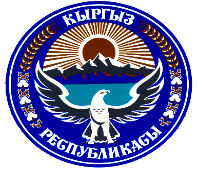 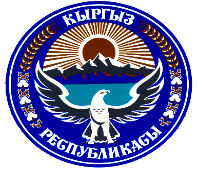                                                                        Т О К Т О МРАЗЗАКОВ ШААРДЫК КЕҢЕШИНИН КЕЗЕКТЕГИ XXVI СЕССИЯСЫ (VI чакырылышы) 2023-жылдын  3-ноябры  № 1Раззаков шаарынын аймагындагы социалдык мекемелеринин кышка карата даярдыгы жөнүндө маалыматын угуу.  	   Билим берүү, маданият, мамлекеттик тил, каада-салт, саламаттыкты сактоо, социалдык өнүктүрүү жана экология иштери боюнча туруктуу комиссиясынын Раззаков шаарынын аймагындагы социалдык мекемелеринин кышка карата даярдыгы жөнүндө маалыматын угуп жана талкуулап, Кыргыз Республикасынын «Жергиликтүү мамлекеттик администрация жана жергиликтүү башкаруу органдары жөнүндө» Мыйзамынын 34-беренесине ылайык Раззаков шаардык Кеңешинин VI чакырылышынын кезектеги XXVI сессиясы ТОКТОМ   КЫЛАТ:1.   Раззаков  шаарынын  аймагындагы  социалдык  мекемелеринин  кышка  карата даярдыгы        жөнүндө маалыматы көңүлгө алынсын. Ушул токтом шаардык Кеңештин аппаратында каттоодон өткөрүлүп, Раззаков шаардык Кеңешинин жана мэриясынын www.isfana.kg расмий сайтына жарыялансын жана Кыргыз Республикасынын Ченемдик укуктук актыларынын мамлекеттик реестрине киргизүү үчүн  Баткен облусунун юстиция башкармалыгына жөнөтүлсүн.Бул токтомдун аткарылышын көзөмөлдөө жагы билим берүү, маданият, мамлекеттик тил, каада-салт, саламаттыкты сактоо, социалдык өнүктүрүү жана экология иштери боюнча  туруктуу комиссиясына тапшырылсын.  Төрага     	              	                    	Б.Т. Сапаев                                                                Т О К Т О МРАЗЗАКОВ  ШААРДЫК  КЕҢЕШИНИН КЕЗЕКТЕГИ XXVI СЕССИЯСЫ (VI чакырылышы)      2023-жылдын  3-ноябры  № 2    Раззаков шаарынын артыкчылыктуу долбоорлорунун тизмегин бекитүү жөнүндө.Раззаков шаарынын мэриясынын Раззаков шаарынын артыкчылыктуу долбоорлорунун тизмегин бекитүү жөнүндө сунушун жана сессияда чыгып сүйлөгөн депутаттардын сунуш-пикирлерин угуп жана талкуулап, Кыргыз Республикасынын «Жергиликтүү мамлекеттик администрация жана жергиликтүү өз алдынча башкаруу органдары жөнүндө»  Мыйзамынын 34-беренесине ылайык Раззаков шаардык Кеңешинин VI чакырылышынын кезектеги XXVI сессиясы ТОКТОМ   КЫЛАТ:Раззаков шаарынын артыкчылыктуу долбоорлорунун тизмеги тиркемеге ылайык бекитилсин. (Тиркеме тиркелет) Ушул токтом шаардык Кеңештин аппаратында каттоодон өткөрүлүп, Раззаков шаардык Кеңешинин жана мэриясынын www.isfana.kg расмий сайтына жарыялансын жана Кыргыз Республикасынын Ченемдик укуктук актыларынын мамлекеттик реестрине киргизүү үчүн Баткен облусунун юстиция башкармалыгына жөнөтүлсүн.Бул токтомдун аткарылышын көзөмөлдөө жагы Раззаков шаардык Кеңешинин бюджет, экономика, өнөр жай, айыл чарба жана инвестиция иштери боюнча туруктуу комиссиясына тапшырылсын                            Төрага                   	                     Б.Т. СапаевРаззаков шаардык Кеңешинин                                                                                        VI чакырылышынын кезектеги                                                      XXVI сессиясынын  2023-жылдын 	            							03-ноябрындагы №2 токтомуна тиркеме Кош  каржылоонун негизинде 2024-жылы ишке ашырууга сунушталуучу долбоорлордунТИЗМЕСИИнвестиция тармагы боюнча башкы адис:							Хабибуллаев З.                                                                Т О К Т О МРАЗЗАКОВ ШААРДЫК  КЕҢЕШИНИН КЕЗЕКТЕГИ XXVI СЕССИЯСЫ (VI чакырылышы)      2023-жылдын  3-ноябры № 3    			Раззаков шаарынын 2023-жылга социалдык-экономикалык өнүгүү планына өзгөртүү жана толуктоолорду киргизүү жөнүндө.Раззаков шаарынын мэриясынын Раззаков шаарынын 2023-жылга социалдык-экономикалык өнүгүү планына өзгөртүү жана толуктоолорду киргизүү жөнүндө сунушун угуп жана талкуулап, Кыргыз Республикасынын «Жергиликтүү мамлекеттик администрация жана жергиликтүү өз алдынча башкаруу органдары жөнүндө» Мыйзамынын 34-беренесине ылайык Раззаков шаардык Кеңешинин VI чакырылышынын кезектеги XXVI сессиясыТОКТОМ   КЫЛАТ:Раззаков шаарынын 2023-жылга социалдык-экономикалык өнүгүү планына тиркемеге ылайык өзгөртүү жана толуктоолор киргизилсин. (Тиркеме тиркелет)Ушул токтом шаардык Кеңештин аппаратында каттоодон өткөрүлүп, Раззаков шаардык Кеңешинин жана мэриясынын  www.isfanacity.kg расмий сайтына жарыялансын жана Кыргыз Республикасынын Ченемдик укуктук актыларынын мамлекеттик реестрине киргизүү үчүн Баткен облусунун юстиция башкармалыгына жөнөтүлсүн.Бул токтомдун аткарылышын көзөмөлдөө жагы Раззаков шаардык Кеңешинин бюджет, экономика, өнөр жай, айыл чарба жана инвестиция иштери боюнча туруктуу комиссиясына тапшырылсын.		Төрага                   	                     Б.Т. СапаевРаззаков шаардык Кеңешинин                                                                                        VI чакырылышынын кезектеги                                                      XXVI сессиясынын  2023-жылдын 	            							03-ноябрындагы №3 токтомуна тиркеме Инвестиция тармагы боюнча башкы адис:							Хабибуллаев З.                                                                Т О К Т О МРАЗЗАКОВ  ШААРДЫК  КЕҢЕШИНИН КЕЗЕКТЕГИ XXVI СЕССИЯСЫ (VI чакырылышы)      2023-жылдын  3-ноябры  № 4   			Раззаков шаарынын 2023-жылдын жергиликтүү бюджетинен акча каражатын ажыратып берүү  жөнүндө.  Раззаков шаарынын мэриясынын Раззаков шаарынын 2023-жылдын жергиликтүү бюджетинен акча каражатын ажыратып берүү жөнүндө сунушун угуп жана талкуулап, Кыргыз Республикасынын «Жергиликтүү мамлекеттик администрация жана жергиликтүү өз алдынча башкаруу органдары жөнүндө» Мыйзамынын 34-беренесине ылайык Раззаков шаардык Кеңешинин VI чакырылышынын кезектеги XXVI сессиясы ТОКТОМ   КЫЛАТ:Раззаков шаарынын Бозогүл участкасына 1,2 км ичүүчү таза суу түтүктөрүн тартуу үчүн жергиликтүү бюджетке кошумча түшкөн акча каражаттарынын эсебинен 1030500 сом акча каражаты ажыратылып берилсин. Ушул токтом шаардык Кеңештин аппаратында каттоодон өткөрүлүп, Раззаков шаардык Кеңешинин жана мэриясынын www.isfana.kg расмий сайтына жарыялансын жана Кыргыз Республикасынын Ченемдик укуктук актыларынын мамлекеттик реестрине киргизүү үчүн Баткен облусунун юстиция башкармалыгына жөнөтүлсүн.Бул токтомдун аткарылышын көзөмөлдөө жагы бюджет, экономика, өнөр жай, айыл чарба жана инвестиция иштери боюнча туруктуу комиссиясына тапшырылсын.	        Төрага 					Б.Т. Сапаев                                                                Т О К Т О МРАЗЗАКОВ ШААРДЫК КЕҢЕШИНИН КЕЗЕКТЕГИ XXVI СЕССИЯСЫ (VI чакырылышы)2023-жылдын  3-ноябры  № 5    Укук бузуулар жөнүндө иштерди караган Раззаков шаарынын комиссиясы жөнүндө Жобону жана комиссия курамын бекитүү жөнүндө.Раззаков шаарынын мэриясынын Укук бузуулар жөнүндө иштерди караган Раззаков шаарынын комиссиясы жөнүндө Жобону жана комиссия курамын бекитүү жөнүндө  сунушун угуп жана талкуулап, Кыргыз Республикасынын «Жергиликтүү мамлекеттик администрация жана жергиликтүү башкаруу органдары жөнүндө» Мыйзамынын 34-беренесине ылайык Раззаков шаардык Кеңешинин VI чакырылышынын кезектеги XXVI сессиясы ТОКТОМ   КЫЛАТ:Раззаков шаарынын “Укук бузуулар жөнүндө иштерди караган Раззаков шаарынын комиссиясы жөнүндө”  Жобо №1 тиркемеге ылайык бекитилсин. (№1 тиркеме тиркелет) Укук бузуулар жөнүндө иштерди караган Раззаков шаарынын комиссиясынын курамы №2 тиркемеге ылайык бекитилсин. (№2 тиркеме тиркелет) Раззаков шаардык Кенешинин (мурдагы Исфана) 2018-жылдын 27-ноябрындагы №5 токтому күчүн жоготту деп табылсын. Ушул токтом шаардык Кеңештин аппаратында каттоодон өткөрүлүп, Раззаков шаардык Кеңешинин жана мэриясынын www.isfana.kg расмий сайтына жарыялансын жана Кыргыз Республикасынын Ченемдик укуктук актыларынын мамлекеттик реестрине киргизүү үчүн Баткен облусунун юстиция башкармалыгына жөнөтүлсүн.Бул токтомдун аткарылышын көзөмөлдөө жагы Раззаков шаардык Кеңешинин мыйзамдуулук, башкаруу, жаштар, спорт депутаттык этика жана коомдук уюмдар менен иштөө боюнча туруктуу комиссиясына тапшырылсын.		Төрага                   	                     		Б.Т. СапаевРаззаков шаардык Кеңешинин VI чакырылышынын кезектеги XXVI сессиясынын 2023-жылдын  03-ноябрындагы №5 токтомуна №1 тиркемеУкук бузуулар жөнүндө иштерди караганРаззаков шаарынын комиссиясы жөнүндө ЖобоМазмуну I. Жалпы жоболорII. Комиссияны түзүүнүн жана ишин токтотуунун тартибиIII. Комиссия мүчөлөрүнүн укуктары жана милдеттери  IV. Укук бузуулар жөнүндө өндүрүштүн катышуучулары V. Укук бузуу жөнүндө иш боюнча өндүрүштүн тартиби   VI. Укук бузууларды процесстик тариздөө VII.	Укук бузуу жөнүндө иштер боюнча өндүрүштүн мыйзамдуулугун камсыздоонун чаралары VIII. Укук бузуулар жөнүндө иштерди кароо  IX. Укук бузуу жөнүндө иш боюнча токтомго даттануунун тартиби  X. Жаза чарасын колдонуу жөнүндө токтомду аткаруунун тартиби  XI. Кошумча укуктук кесепеттерди аткаруунун тартиби  XII. Комиссиянын иш кагаздарын жүргүзүү  XIII. Корутунду жоболорЖалпы жоболор1.	Жалпы жоболор, Комиссиянын негизги милдеттери жана ишинин принциптери  1.1.	Укук бузуулар жөнүндө иштерди караган Раззаков шаарынын мэриясынын комиссиясы жөнүндө Жобо (мындан ары - Жобо) Кыргыз Республикасынын Укук бузуулар жөнүндө кодексине (мындан ары - Кодекс), Кыргыз Республикасынын Министрлер Кабинетинин 2023-жылдын 24-январындагы N 35 токтомуна ылайык бекитилген “Укук бузуулар жөнүндө иштерди караган комиссиялар жөнүндө Типтүү жобого” ылайык, укук бузуулар жөнүндө иштерди кароо боюнча Раззаков шаарынын мэриясынын комиссиясын (мындан ары - Комиссия) түзүүнүн жана ишинин бирдиктүү тартибин аныктайт.   1.2.	Комиссиянын милдеттери болуп төмөнкүлөр саналат:  -  укук бузуулар жөнүндө кароого келип түшкөн ар бир иштин жагдайын өз убагында, ар тараптуу, толук жана объективдүү аныктоо;- Кыргыз Республикасынын мыйзамдарына ылайык укук бузуулар жөнүндө иштерди так чечүү; - чыгарылган чечимдин аткарылышын көзөмөлдөө, ошондой эле укук бузууларды жасоого өбөлгө түзгөн себептерди жана шарттарды аныктоо.1.3.	Комиссиялардын иши мыйзамдуулуктун, мыйзам алдындагы теңдиктин, күнөөсүздүктүн презумпциясынын, бузуу үчүн жоопкерчиликтин сөзсүз боло тургандыгын, адилеттүүлүктүн, жазаларды жекелештирүүнүн жана гуманизмдин принциптерине негизделет.1.4.	Комиссия өз ишинде Кыргыз Республикасынын Конституциясын, Кыргыз Республикасынын Укук бузуулар жөнүндө кодексин, Кыргыз Республикасынын Министрлер Кабинетинин 2023-жылдын 24-январындагы N 35 токтомуна ылайык бекитилген “Укук бузуулар жөнүндө иштерди караган комиссиялар жөнүндө Типтүү жобосун, башка ченемдик укуктук актыларды жана ушул Жобону жетекчиликке алат.  II.	Комиссиянын түзүүнүн жана анын ишин токтотуунун тартиби2. Комиссияны түзүүнүн тартиби2.1. Комиссия Раззаков шаарынын мэриясынын туруктуу иштөөчү коллегиалдуу органы болуп саналат. 2.2. Комиссия курамы Раззаков шаардык кенештин чечими менен бекитилген мамлекеттик жана муниципалдык  кызматчылардан түзүлөт.  2.3. Комиссиянын курамы 3-9 санда түзүлөт, анын курамына Комиссиянын төрагасы, мүчөлөрү, катчысы кирет.2.4. Төмөнкү адам Комиссиянын мүчөсү боло албайт:  - ага карата кылмыш-жаза куугунтуктоосу (кылмыш-жаза иши) реабилитацияланбаган негиздер боюнча токтотулган, кылмыш-жаза жоопкерчилигине тартылган;- ден соолугунун абалы медициналык корутундуга ылайык Комиссиянын мүчөсүнүн ыйгарым укуктарын аткарууга тоскоолдук кылган.3. Комиссиянын, комиссиянын мүчөлөрүнүн ыйгарым укуктары жана алардын ишмердүүлүгүнүн токтотулушу  3.1. Комиссиянын ыйгарым укуктары Раззаков  дык кеңеш тарабынан Комиссияны түзүү жөнүндө токтому күчүнө кирген күндөн тартып башталат жана Комиссиянын жаңы курамы бекитилген учурдан тартып токтотулат.   3.2. Комиссиянын ыйгарым укуктары Комиссия өз ыйгарым укуктарын аткарбаган же талаптагыдай эмес аткарган учурда Раззаков шаардык кеңеш тарабынан токтотулушу мүмкүн..   3.3. Комиссиянын жаңы курамы Комиссиянын мурдагы курамынын ыйгарым укуктары токтотулган  күндөн тартып 10 жумуш күндөн кечиктирилбестен Раззаков шаардык кеңеш тарабынан түзүлөт.  3.4. Комиссиянын мүчөсүнүн ыйгарым укуктары Раззаков шаардык кеңеш тарабынан төмөнкү учурларда токтотулат:  - Комиссиянын мүчөсү - кызматчы өзүнүн ыйгарым укуктарын токтотуу жөнүндө жазуу жүзүндө арыз бергенде; - Комиссиянын мүчөсүнө карата соттун айыптоо өкүмү мыйзамдуу күчүнө киргенде; - соттун мыйзамдуу күчүнө кирген чечими боюнча Комиссиянын мүчөсү болуп саналган адам аракетке жөндөмсүз, аракетке жөндөмдүүлүгү чектелген, дайынсыз жок болгон же каза болду деп таанылганда;- Комиссиянын мүчөсүнүн өз ыйгарым укуктарын жүзөгө ашыруусуна тоскоолдук кылган ден соолугунун абалы жөнүндө медициналык корутундусу болгондо;- Комиссиянын мүчөсү болуп саналган адам тарабынан мамлекеттик жарандык кызматчынын жана муниципалдык кызматчынын этикасын бузган жосун жасаганда;- Комиссиянын мүчөсү каза болгондо;- Комиссиянын мүчөсү Кыргыз Республикасынын чегинен тышкары туруктуу жашоого чыгып кеткенде;- Комиссиянын мүчөсү Кыргыз Республикасынын жарандыгынан чыкканда, ал Кыргыз Республикасынын жарандыгын жоготкондо же чет мамлекеттин жарандыгын кабыл алганда;- мамлекеттик орган, жергиликтүү өз алдынча башкаруу органы жоюлганда;- Комиссиянын мүчөсү болуп саналган кызматчы бошотулганда, ротацияланганда (которуу же ордунан жылдыруу).3.5. Комиссиянын жаңы мүчөсү Комиссиянын мүчөсүнүн ыйгарым укуктарын токтотуу жөнүндө чечим кабыл алынган күндөн тартып 10 жумуш күндөн кечиктирбестен Раззаков шаардык кеңеш тарабынан бекитилет.III. Комиссиянын мүчөлөрүнүн укуктары жана милдеттери  4. Комиссиянын мүчөлөрүнүн укуктары жана милдеттери  4.1. Комиссиянын мүчөлөрү укук бузуулар жөнүндө иштерди кароодо бирдей укуктарга ээ.4.2. Комиссиянын мүчөлөрү төмөнкүлөргө милдеттүү:- Комиссия тарабынан каралып жаткан укук бузуулар жөнүндө иштин материалдары менен таанышууга;- укук бузуулар жөнүндө иштер боюнча далилдерди изилдөөгө жана баалоого катышууга;- Комиссиянын чечимдерин чыгарууда талкуулоого жана добуш берүүгө катышууга;- Кыргыз Республикасынын мамлекеттик жарандык кызматчыларынын жана муниципалдык кызматчыларынын этика кодексинин жоболорун сактоого;- укук бузуулар жөнүндө ишти кароонун протоколуна кол коюуга.4.3. Комиссиянын мүчөлөрү төмөнкүлөргө укуктуу:- укук бузуулар жөнүндө ишти кароого катышкан адамдарга суроолорду берүүгө;- укук бузуулар жөнүндө иш боюнча кабыл алынган жана чыгарылган чечимдер боюнча сунуштарды киргизүүгө;- ушул Жобого жана Кодекске ылайык ыйгарым укуктарды жүзөгө ашырууга.4.4. Комиссиянын мүчөсү жүйөлүү себептер боюнча жок болгон учурда анын милдеттерин негизги функциялык милдеттерине ылайык аны алмаштырган адамдар аткарат.5. Комиссиянын төрагасынын жана катчысынын укуктары жана милдеттери  5.1. Комиссиянын төрагасы Комиссиянын мүчөсүнүн милдеттерин аткаруудан тышкары төмөнкүлөргө милдеттүү: - Комиссиянын ишин пландоого, уюштурууга жана жетектөөнү жүзөгө ашырууга;- Комиссиянын жыйналыштарына төрагалык кылууга;- Комиссиянын жыйналыштарынын күн тартибин бекитүүгө;- •	Комиссия чыгарган чечимдерге (аныктамаларга жана токтомдорго), Комиссиянын жыйналыштарынын протоколдоруна, ошондой эле Комиссиянын ишине тиешелүү башка документтерге кол коюуга;- Комиссиянын ишине контролду жүзөгө ашырууга.5.2. Комиссиянын төрагасы төмөнкүлөргө укуктуу:- өз компетенциясынын чегинде Комиссиянын атынан (ишеним катсыз) иш алып барууга жана мамлекеттик бийлик органдары, жергиликтүү өз алдынча башкаруу органдары, кызмат адамдары жана жарандар менен өз ара аракеттенип анын кызыкчылыктарын билдирүүгө;- Комиссия тарабынан чыгарылган токтомдордун, аныктамалардын аткарылышы үчүн контролду жүзөгө ашырууга;- Комиссиянын ыйгарым укуктарына тиешелүү маселелер боюнча тапшырмаларды берүүгө;- ушул Жобого жана Кодекске ылайык ыйгарым укуктарды жүзөгө ашырууга.5.3. Комиссиянын төрагасы жүйөлүү себептер боюнча жок болгон учурда анын милдеттерин негизги функциялык милдеттерине ылайык аны алмаштырган адам аткарат.5.4. Комиссиянын катчысы:- укук бузуулар жөнүндө иштерди Комиссиянын жыйналышында кароого даярдоону уюштурат;- өз ишин Комиссиянын төрагасынын жетекчилиги алдында жүзөгө ашырат;- Комиссиянын төрагасынын тапшырмаларын аткарат;- Комиссия тарабынан чыгарылуучу жана кабыл алынуучу укук бузуулар жөнүндө протоколдорду, токтомдорду жана аныктамаларды даярдоону жана тариздөөнү камсыз кылат;- Комиссиянын мүчөлөрүн жана укук бузуулар жөнүндө иштер боюнча өндүрүшкө катышкан адамдарды иштерди кароонун убактысы жана орду жөнүндө кабардар кылат, аларды Комиссиянын кароосуна киргизилген иштердин материалдары менен тааныштырат;- Комиссиянын укук бузуулар жөнүндө иштерди кароонун протоколун жүргүзөт жана ага кол коет;- Комиссия тарабынан чыгарылган токтомдордун, аныктамалардын көчүрмөлөрүн белгиленген мөөнөттөрдө тиешелүү жактарга берүүнү же жөнөтүүнү камсыз кылат;- Кодекстин 55-беренесине ылайык укук бузуулар жөнүндө иштерди Комиссия тарабынан кароонун натыйжалары жөнүндө тийиштүү маалыматтарды Укук бузуулардын бирдиктүү реестрине киргизет;- Комиссиянын иш кагаздарынын жүргүзүлүшүн жана алардын сакталышын камсыз кылат;- Комиссиянын ишине байланышкан статистикалык отчеттуулукту жана маалыматтык-маалымдама иштерин жүргүзөт;- башка милдеттерди ушул Жобого жана Кодекске ылайык аткарат.5.5. Комиссиянын катчысы жүйөлүү себептер боюнча жок болгон учурда анын милдеттерин негизги функциялык милдеттерине ылайык аны алмаштырган адам аткарат.IV. Укук бузуулар жөнүндө өндүрүштүн катышуучулары  6. Укук бузуулар жөнүндө өндүрүштүн катышуучулары  6.1. Укук бузуулар жөнүндө иш боюнча өндүрүштүн катышуучулары болуп төмөнкүлөр саналат:1) укук бузууну жасагандыгы үчүн тартылып жаткан адам;2) укук бузуу менен зыян келтирилген жабыр тартуучу адам;3) күбө;4) эксперт;5) адис;6) котормочу;7) мыйзамдуу өкүл;8) жактоочу, өкүл, адвокат.6.2. Укук бузууларды жасагандыгы үчүн жоопкерчиликке тартылуучу жеке адам укук бузуу жөнүндө ишти кароодо жеке өзү катышат, ал эми юридикалык жак - өкүл аркылуу катышат .6.3. Эгерде укук бузуучу укук бузуу жөнүндө ишти кароо жери жана убакыты жөнүндө талапка ылайык билдирилгендигине карабастан, эки же андан көп жолу келбесе укук бузуу жөнүндө иш укук бузуу үчүн жоопко тартылып жаткан жактын же анын мыйзамдуу өкүлүнүн катышуусуз каралышы мүмкүн.   6.4. Укук бузууларды жасагандыгы үчүн жоопкерчиликке тартылып жаткан жак төмөнкүлөргө укуктуу:1) укук бузуулар жөнүндө өндүрүштүн тартиби, өзүнүн укуктарын жана милдеттерин ишке ашыруу жөнүндө Комиссиядан түшүндүрмөлөрдү алууга;2) укук бузуулар жөнүндө ишти кароонун датасы, убактысы жана орду тууралуу маалымат алууга; 3) укук бузуулар жөнүндө ишти кароодо өзү (эгерде жеке жак болсо) же өкүлү (эгерде юридикалык жак болсо) аркылуу катышууга; 4) белгиленген тартипте укук бузуулар жөнүндө иштин материалдары менен таанышууга, маалыматтарды жазып алууга, документтерден көчүрмөлөрдү чыгарууга, жол-жобо аракеттери жана кабыл алынган чечимдер жөнүндө маалыматтарды алууга;5) далилдерди же көрсөтмөлөрдү жазуу, оозеки же башка түрдө берүүгө;6) укук бузуулар жөнүндө ишти кароодо башка катышуучулардын түшүндүрмөлөрүнө, жүйөлөрүнө жана өтүнмөлөрүнө каршы пикирин билдирүүгө;7) Комиссиянын мүчөсүнө четтетүү жөнүндө билдирүүгө;8) укук бузуулар жөнүндө ишти кароодо башка катышуучуларды тартуу тууралуу өтүнүч кылууга; 9) мамлекет кепилдеген юридикалык жардам алууга;10) документтерди же маалыматтарды талап кылууга;11) өзүнүн эсебинен экспертизаны даярдоо жөнүндө өтүнүч кылууга; 12) ишти кароонун мөөнөттөрүн токтотуу же кайра жандандыруу, ошондой эле узартуу жөнүндө өтүнүч кылууга; 13) котормочунун, адвокаттын кызмат көрсөтүүлөрүн пайдаланууга;14) укук бузуулар жөнүндө иш боюнча чечим менен таанышууга, укук бузуулар жөнүндө иш боюнча токтомдун нускасын алууга;15) укук бузуулар жөнүндө иш боюнча токтомго даттануу берүүгө.Укук бузууларды жасагандыгы үчүн жоопкерчиликке тартылып жаткан адам укук бузуулар жөнүндө иш боюнча өндүрүш учурунда, мыйзам менен каралган башка укуктарды да ишке ашырат.6.5. Укук бузууларды жасагандыгы үчүн тартылып жаткан жак төмөнкүлөргө милдеттүү:1) Комиссияга өзүнүн ким экендигин тастыктоого жана өзүнүн жашаган жери жөнүндө маалымат берүүгө;2) Комиссияга өз убагында өзүнүн байланыш маалыматтарынын жана жашаган жеринин өзгөрүлгөндүгү тууралуу кабарлоого;3) себебин көрсөтүү менен Комиссияга анын чакыруусу боюнча келе албай тургандыгы жөнүндө өз учурунда билдирүүгө.6.6. Мыйзамдуу өкүлдүн, жактоочунун, адвокаттын, жабыр тартуучунун, күбөнүн, эксперттин, адистин жана котормочунун укуктары жана милдеттери Кодекстин 499-505-беренелери менен жөнгө салынат.6.7.	Комиссиянын мүчөлөрү, ыйгарым укуктуу кызмат адамдары өздөрүнө берилген ыйгарым укуктардын чегинде кызматтык милдеттерин аткарып жаткан учурда гана Кодекс менен каралган жаза чараларды бере алышат.V. Укук бузуулар жөнүндө иштер боюнча өндүрүштү жүргүзүү тартиби  7. Укук бузуулар жөнүндө иш боюнча өндүрүштү ачуу  7.1. Укук бузуулар жөнүндө иш боюнча өндүрүштү ачууга төмөнкүлөр жүйө болуп саналат: 1) ыйгарым укуктуу кызмат адамы тарабынан укук бузуу жагдайы бар экендигин көрсөткөн жетиштүү маалыматтардын түздөн-түз табылышы; 2) укук коргоо же башка мамлекеттик органдардан, жергиликтүү өз алдынча башкаруу органдарынан, укук бузуу жагдайы бар экендигин көрсөткөн маалыматтар камтылган материалдардын келип түшүүсү;3) жеке жана юридикалык жактардын билдирүүлөрү жана арыздары, ошондой эле маалыматтын башка булактарындагы билдүрүлөр (анын ичинде жалпыга маалымдоо каражаттарында жана Интернетте), анын ичинде укук бузуу жагдайынын болушун көрсөтүүчү маалыматтарды камтыган видео же фото материалдар.  7.2. Укук бузуулар жөнүндө иштер боюнча өндүрүш кагаз жана (же) электрондук формада Укук бузуулардын бирдиктүү реестринин автоматташтырылган маалымат тутумун (АМТ) жана электрондук колтамгасын (ЭК) колдонуу менен жүзөгө ашырылат.7.3. Укук бузуулардын бирдиктүү реестринин автоматташтырылган маалымат тутумуна (АМТ) Комиссиянын Катчысы кабыл алынган чечимдер жана материалдын жылышы тууралуу маалыматтырды киргизет. 8. Укук бузуулар жөнүндө иш боюнча өндүрүштү токтотуунун негиздери, тартиби жана мөөнөттөрү8.1. Укук бузуулар жөнүндө иш боюнча өндүрүш аны аяктоого тоскоол болгон төмөнкү негиздердин бири болгон учурда Комиссия тарабынан токтотулат: 1) укук бузуу үчүн жоопкерчиликке тартылууга тийиш болгон жеке жактын турган жери аныкталбаганда;2) укук бузуу үчүн жоопкерчиликке тартылууга тийиш болгон жеке жактын психикалык же башка оор оорулар менен ооругандыгы;3) укук бузуу үчүн жоопкерчиликке тартылууга тийиш болгон жак аныкталбаганда;4) укук бузуу жөнүндө өндүрүшкө катышууга бөгөт болгон юридикалык жактын кайра уюштурулушу; 5) укук бузуу жөнүндө ишти кароонун алкагында дайындалган экспертизанын корутундусу даяр болбогондо.8.2. Иш боюнча өндүрүштү токтотуу жөнүндө Комиссия токтом чыгарат.  8.3. Укук бузуулар жөнүндө иш боюнча өндүрүштү токтотууга чейин Комиссия укук бузуулар үчүн жоопкерчиликке тартылууга тийиш болгон адам жок учурда жүргүзүлүшү мүмкүн болгон бардык процесстик аракеттерди аткарууга милдеттүү.8.4. Иш боюнча өндүрүш токтотулгандан кийин Комиссия укук бузууларды жасаган жакты табуу жана аныктоо боюнча чараларды көрүүгө милдеттүү.8.5. Укук бузуу жөнүндө иш боюнча өндүрүштү токтотуу тууралуу маалыматтар Комиссиянын катчысы тарабынан Укук бузуулардын бирдиктүү реестринин автоматташтырылган маалымат тутумуна (АМТ) киргизилет.   9. Укук бузуулар жөнүндө иш боюнча токтотулган өндүрүштү кайра жандандыруу9.1. Укук бузуулар жөнүндө иш боюнча токтотулган өндүрүш токтотуу үчүн негиздер жараксыз болгондон кийин Комиссиянын токтому менен кайра жандандырылат. 9.2. Иш боюнча өндүрүштү кайра жандандыруу жөнүндө укук бузуу үчүн жоопкерчиликке тартылган адамга же анын мыйзамдуу өкүлүнө кабарланат. 9.3. Укук бузуу жөнүндө иш боюнча өндүрүштү жандандыруу жөнүндө маалыматтар Комиссиянын катчысы тарабынан Укук бузуулардын бирдиктүү реестринин автоматташтырылган маалымат тутумуна (АМТ) киргизилет.  10. Укук бузуулар жөнүндө иш боюнча өндүрүштү жокко чыгаруучу жагдайлар10.1. Укук бузуулар жөнүндө иш боюнча өндүрүш төмөнкүдөй жагдайлар болгон учурда башталышы мүмкүн эмес, ал эми башталган иш Комиссия тарабынан кыскартылууга тийиш:  1) адамдын жосунунда укук бузуулар курамынын жок экендигин аныктаган чечимдин мыйзамдуу күчүнө кириши; 2) адамдын күнөөсүн жана ушул Кодекстин 22-26-беренелеринде каралган жосундун укукка каршы экендигин жокко чыгарган жагдайлар болгондо (зарыл болгон коргонуу, аргасыз зарылдык,  укукка каршы аракеттирди жасагаг адамды кармоо учурунда зыян келтирүү, күч колдонуу же психикалык мажбурлоо, кызмат адамынын же коллегиялуу органдын мыйзамдуу чечимин аткаруу). 3) адам жаза чара жана туум түрүндөгү кошумча укуктук кесепеттерди колдонуудан бошотуу төмөнкү учурларда колдонулат:   •	жаза чарасын колдонуунун эскирүү мөөнөтү  аяктаганда;•	укук бузуу жасаган жеке жак каза болгондо;•	укук бузуу жасаган юридикалык жак мыйзамда каралаган учурларда жоюлганда; •	жеке жак укук бузуу жасалгандан кийин өз аракетин (аракетсиздигин) аңдап билүү жана өзүн-өзү башкаруу мүмкүнчүлүгүнөн ажыратуучу психикалык оору менен ооруп калганда4) укук бузуу жагдайынын жана курамынын жоктугу;5) укук бузуу жасалган учурда адамдын он алты жаш куракка жете электиги;6) жасалган жосун үчүн жоопкерчиликти жокко чыгарган жана ошол эле жосун үчүн кылмыш-жаза жоопкерчилигин белгилеген мыйзамдын жоболору бир убакта күчүнө кирген учурду кошпогондо, укук бузуу үчүн жоопкерчиликти белгилеген актынын жокко чыгарылышы;7) укук бузуулар жөнүндө иш каралган учурга карата ушул Кодекстин 48-беренесинде каралган эскирүү мөөнөттөрүнүн бүтүшү;8) укукка каршы аракет же аракетсиздик жасаган адамдын акыл-эси жайында болбогондо;9) жоопкерчиликке тартылган адамга карата ошол эле факты боюнча соттун же ыйгарым укуктуу органдын жаза чара көрүү жөнүндө токтомунун, же болбосо укук бузуу жөнүндө ишти кыскартуу тууралуу жокко чыгарылбаган токтомунун болушу;10) иш боюнча өндүрүш башталган жана жүргүзүлүп жаткан адам каза болгондо;11) укук бузуу жөнүндө иш боюнча өндүрүш жүргүзүлүп жаткан юридикалык жактын жоюлушу жөнүндө жазуу юридикалык жактардын Бирдиктүү мамлекеттик реестрине соттун чечиминин негизинде киргизилгенде;12) укук бузуу үчүн жоопкерчиликке тартылган конкреттүү жеке адамга карата ошол эле факт боюнча кылмыш ишинин болушу.11. Далилдер 11.1. Укук бузуу жөнүндө иш боюнча далил болуп бардык иш жүзүндөгү маалыматтар саналат, Комиссия алардын негизинде өндүрүшүндөгү иш боюнча,, ошондой эле укук бузуу жөнүндө протоколдорду түзүүгө ыйгарым укуктуу кызмат адамы Кодексте белгиленген тартипте укук бузуунун жагдайлары бар же жок экендигин, укук бузууну жасагандыгы үчүн жоопкерчиликке тартылып жаткан адамдын күнөөсүн жана укук бузуу жөнүндө ишти туура чечүү үчүн маанилүү болгон башка жагдайларды аныктайт. 11.2. Бул маалыматтар кагаз түрүндө же электрондук формада түзүлгөн укук бузуулар жөнүндө протокол, кагаз түрүндө же электрондук колтамга менен күбөлөндүрүлгөн электрондук формада чыгарылган токтом, укук бузуулар үчүн жоопкерчиликке тартылган адамдардын, жабыр тартуучулардын, күбөлөрдүн түшүндүрмөлөрү, адистердин түшүндүрмөлөрү, экспертизалардын корутундулары, башка документтер, буюм далилдери менен аныкталат.11.3. Укук бузуулар жөнүндө материалдарды кароодо далил катары сертификатталган атайын контролдук-өлчөөчү техникалык каражаттардын жана приборлордун маалыматтары, ошондой эле фото жана видео жазуусу бар техникалык каражаттар (видеокамераларда, видеорегистратордо, мобилдүү жабдуулар менен приборлордун видеокамераларында) менен түшүрүлгөн маалыматтар далил катары каралышы мүмкүн.12. Буюм далилдери12.1. Укук бузуунун түздөн-түз объектиси болуп саналган буюмдар, документтер, акчалар, баалуулуктар жана транспорт каражаттары, өзүндө укук бузуулардын изи түшкөн башка предметтер же укук бузууларды таап билүүнүн жана аларды жасаган жакты табуунун каражаты болуп эсептелүүчү, ошондой эле иштин чыныгы жагдайларын белгилөөчү каражат болуп кызмат кылышы мүмкүн болгон предметтер укук бузуулар жөнүндө иш боюнча буюм далилдери катары эсептелет.12.2. Буюм далилдеринин белгилери болгон предметтерге ээлик кылган бардык жактар мындай предметти Комиссияга, ыйгарым укуктуу кызмат адамына көрсөтүүгө милдеттүү.12.3. Буюм далилдери укук бузуулар жөнүндө ишке тиркелет. Алар укук бузуулар жөнүндө протоколдордо же башка протоколдордо толугу менен баяндалууга тийиш. Зарылчылыкка жараша буюм далилдери сүрөткө тартылып же башка техникалык каражаттардын жардамы менен белгиленип жана мөөр чапталып бекитилүүгө тийиш.12.4. Укук бузуулар жөнүндө иш өндүрүшүндө турган Комиссия, ыйгарым укуктуу кызмат адамы иш биротоло чечилгенге чейин буюм далилдеринин сакталышын камсыз кылуу үчүн бардык чараларды көрүүгө милдеттүү.12.5. Буюм далилдерин сактоонун тартиби жана мөөнөттөрү - Кодекс менен, ал эми аны менен жөнгө салынбаган бөлүгү башка ченемдик укуктук актылар менен белгиленет.12.6. Эгерде өзүнүн чоңдугунан же башка себептерден улам буюм далилдерин ишке тиркөөгө мүмкүн болбосо, бул иш өндүрүшүндө турган Комиссия, ыйгарым укуктуу кызмат адамы алар турган жер тууралуу белги коёт, ошондой эле сүрөткө тартат, алардын натыйжалары ишке тиркелет.12.7. Андан аркы өндүрүш же кароо үчүн ишти башка мамлекеттик органга же сотко өткөрүп бергенде буюм далилдери иш менен кошо жөнөтүлөт. 12.8. Комиссия, ыйгарым укуктуу кызмат адамы иштин бардык шарттарын жалпылап туруп ар тараптан, толук жана объективдүү жана аны жалпылап иликтөөнүн негизинде, өзүнүн ички ынанымы боюнча далилдерге баа берет. Эч кандай далилдер алдын ала белгиленген юридикалык күчкө ээ боло албайт.  13. Материалдарды прокурорго, тергөө органына  берүү  13.1.	Эгерде укук бузуулар жөнүндө иш каралган учурда сот же ыйгарым укуктуу орган укук бузууларда кылмыштын белгилери камтылганын аныктаса, ал материалдарды тийиштүүлүгү боюнча прокурорго же болбосо тергөө органына жөнөтөт, бул тууралуу маалымат Укук бузуулардын бирдиктүү реестринин автоматташтырылган маалымат тутумуна (АМТ) киргизилет.VI. Укук бузууларды процессуалдык жол-жоболоштуруу  14. Укук бузуулар жөнүндө протоколдун мазмуну  14.1. Укук бузуулар жасалганда прокурор же ыйгарым укуктуу орган тарабынан укук бузуу жөнүндө кагаз түрүндөгү же кызмат адамынын электрондук кол тамгасы менен күбөлөндүрүлгөн электрондук формада протокол түзүлөт.14.2. Укук бузуулар жөнүндө протоколдо төмөнкүлөр көрсөтүлөт:1) аны түзүүнүн күнү, убактысы жана орду;2) протоколду түзгөн адамдын кызмат орду, фамилиясы, аты, атасынын аты;3) укук бузууларды жасагандыгы үчүн ишке тартылып жаткан адам жөнүндө маалымат;4) укук бузуулар жасалган орду, күнү, убактысы жана аны жасагандыгы жөнүндө күбөлөндүргөн жагдайлар;5) Кодекстин укук бузуулар үчүн жоопкерчиликти караган беренеси;6) эгерде күбөлөр жана жабыр тарткандар бар болсо, алар жөнүндө маалыматтар;7) укук бузууларды жасагандыгы үчүн тартылган адамдын түшүндүрмөсү;8) укук бузуулар жөнүндө ишти чечүү үчүн зарыл болгон башка маалыматтар.14.3. Укук бузуулар жөнүндө протоколду түзөөрдөн мурда ыйгарым укуктуу кызмат адамы укук бузуулар үчүн жоопкерчиликке тартылган адамга анын төмөнкү укуктарын түшүндүрүүгө милдеттүү:1) өкүлдүн жардамынан пайдаланууга;2) түшүндүрмө берүү же түшүндүрмө берүүдөн жана суроолорго жооп берүүдөн баш тартууга;3) ыйгарым укуктуу органдын чечимине сотко даттанууга.14.4. Протоколго аны түзгөн адам жана укук бузууларды жасагандыгы үчүн жоопкерчиликке тартылып жаткан адам кол коёт. Күбөлөр жана жабыр тарткандар болгон учурда протоколго ошол адамдар да кол коёт.14.5. Укук бузууларды жасагандыгы үчүн жоопкерчиликке тартылып жаткан адам протоколго кол коюудан баш тарткан учурда протоколго бул жөнүндө жазуу жазылат. 14.6. Укук бузууларды жасагандыгы үчүн жоопкерчиликке тартылып жаткан адам протоколдун мазмуну боюнча түшүндүрмөлөрүн жана сын пикирлерин тиркөөгө, ошондой эле ага кол коюудан өзүнүн баш тартуусунун жүйөсүн баяндоого укуктуу.14.7. Протокол эки нускада түзүлөт, анын бири укук бузуулар жасагандыгы үчүн жоопкерчиликке тартылып жаткан жакка кол койдуруу менен тапшырылат.15. Укук бузуулар жөнүндө протоколду түзүү жапа укук бузуулар жасалган жерде аны кароо 15.1. Укук бузуулар жөнүндө иш ыйгарым укуктуу кызмат адамы тарабынан укук бузуулар жасалган жерде каралат жана чечилет, эгерде:1) Кодекстин 519-беренесинде каралган жагдайлар жок болсо;2) укук бузуу сот тарабынан каралууга тийиш болбосо;3) жаза чарасы катары эскертүү колдонулса. Мындай учурда жаза чарасын жана кошумча укуктук кесепеттерди колдонуу жөнүндө ыйгарым укуктуу кызмат адамынын чечими протоколдо жол-жоболоштурулат, анын көчүрмөсү укук бузуучуга жеринде тапшырылат. 4) адам укук бузууларды жасагандыгы тууралуу фактыны жана ага ушул жаза чарасын жана кошумча укуктук кесепеттердин колдонуларын талашып-тартышпаса.15.2. Эгерде адам укук бузуулар фактысын же жаза чарасын же ыйгарым укуктуу кызмат адамы колдоно турган кошумча укуктук кесепеттерин талашып-тартышса, анда укук бузууларды кароо Кодексте каралган жалпы тартипте ишке ашырылат. Мындай учурда укук бузуулар болгон жерде түзүлгөн протокол Кодекске жана ушул Жобого ылайык жаза чарасын берүү үчүн Комиссиянын кароосуна жөнөтүлөт.  15.3. Эгерде жак укук бузуулар жасалгандыгынын фактысын, ага карата жаза чарасын жана кошумча укуктук кесепеттердин колдонуларын талашып-тартышпаса, анда укук бузуу жасалган жерде (Кодекстин 539-беренесинин 1 жана 2-бөлүктөргө ылайык) токтом чыгарылат, ага протоколду түзгөн адам кол коёт, мында көрсөтүлгөн токтом укук бузуучуга анын көчүрмөсү тапшырылган учурдан тартып күчүнө кирет. 16. Укук бузуулар жөнүндө протоколду түзүүнүн өзгөчө учурлары 16.1. Жагымсыз аба-ырайынын шарттарында же протоколду түзүү үчүн зарыл болгон адам жөнүндө маалыматты тактоо үчүн техникалык каражаттарды пайдаланган учурда ыйгарым укуктуу кызмат адамы бул үчүн жарактуу болгон жакынкы жайларда же транспорт каражатында протокол түзүүгө укугу бар. 16.2.	Эгерде адамда ким экендигин тастыктаган документ жок болсо жана мындай учурда ал өзүнүн ким экенин ырастаган жана өзү жашаган жер жөнүндө маалымат берүүдөн баш тартса, анда ыйгарым укуктуу кызмат адамы  укук бузуулар жасагандыгы үчүн жоопкерчиликке тартылып жаткан адамды жергиликтүү өз алдынча башкаруу органынын  жайына алып барууга укуктуу. Мындай учурларда протоколду түзүүнүн мөөнөтү үч сааттан ашык болбоого тийиш.16.3. Алып келингендиги жөнүндө укук бузуулар тууралуу протоколго тийиштүү жазуу жазылат. Мындай учурда ЖӨБнун аткаруу органынын жайына алып келүүнүн башталышынын жана бүтүшүнүн так убактысы көрсөтүлөт. ЖӨБнун аткаруу органынын жайына чейин алып келүү (ташуу) убактысы үч сааттан ашпоого тийиш.16.4. Адамдын талабы боюнча ыйгарым укуктуу кызмат адамы ага алып келинген убакытты жана протоколду түзүүнү тастыктаган документтерди берүүгө милдеттүү.16.5. Ушул 16-пункттун 16.2 жана 16.3-пунктчаларда көрсөтүлгөн мөөнөт адам талаптарды аткаруунун натыйжасында ыйгарым укуктуу кызмат адамы менен же тийиштүү жайда (транспорт каражатында) калган учурдан башталат.16.6. Адам суроолорго түшүндүрмөлөрдү берүүдөн баш тарткан учурда, ыйгарым укуктуу кызмат адамы протокол түзүү үчүн зарыл болгон адам жөнүндө маалыматтарды өз алдынча аныктоого милдеттүү. 16.7. Ыйгарым укуктуу кызмат адамы протоколду түзүүнүн ар бир учурун Кодекстин 55-беренесине ылайык Укук бузуулардын бирдиктүү реестринин автоматташтырылган маалымат тутумуна (АМТ) киргизет.  17. Укук бузуу жөнүндө протоколду жөнөтүү17.1.	Укук бузуулар жөнүндө протокол укук бузуулар жөнүндө ишти караган Комиссияга протокол  түзүлгөн учурдан тартып бир сутканын ичинде жөнөтүлөт.17.2. Укук бузуулар жөнүндө протокол туура эмес түзүлгөндө жана иштин башка материалдары туура эмес жол-жоболоштурулганда укук бузуулар жөнүндө ишти караган Комиссиядан алган күндөн тартып үч суткадан ашык эмес мөөнөттө протоколдун жана башка материалдардын кемчиликтери жоюлат.17.3.	Укук бузуулар жөнүндө протокол жана иштин башка материалдары кайтарылганда  протоколдун жана иштин башка материалдарынын кемчиликтери жоюлган күндөн тартып үч сутканын ичинде укук бузуулар жөнүндө ишти караган Комиссяга кайрадан жөнөтүлөт.VII.	Укук бузуулар жөнүндө иштер боюнча өндүрүштүнмыйзамдуулугун камсыз кылуу чаралары18.	Комиссия жана ыйгарым укуктуу кызмат адамдары тарабынан колдонулуучу укук бузуулар жөнүндө иштер боюнча өндүрүштүн мыйзамдуулугун камсыз кылуу чараларынын түрлөрү 18.1.	Укук бузуулар жасалган жерде протоколду түзүү мүмкүн болбогондо, укук бузууга бөгөт коюу, аны бузду деп шектелгендин өздүгүн аныктоо, укук бузуу жөнүндө протоколду түзүү, ишти өз убагында жана туура кароону камсыз кылуу жана иш боюнча кабыл алынган токтомду аткаруу максатында Комиссия, ыйгарым укуктуу кызмат адамы өз ыйгарым укуктарынын чегинде укук бузуулар жөнүндө иш боюнча өндүрүштү камсыз кылуунун төмөнкү чараларын көрүүгө укуктуу:- укук бузуулар жөнүндө протокол түзүлгөн жерге укук бузуучуну алып келүүгө;- укук бузуулар жөнүндө иш боюнча өндүрүш жүргүзүлгөн жакты мажбурлап алып келүү.19.	Укук бузуучуну укук бузуу жөнүндө протокол түзүү жерине алып келүү19.1.	Укук бузуучуну укук бузуу жөнүндө протокол түзүү жерине алып келүү - эгерде протокол түзүү милдеттүү болуп саналса, аны жеринде түзүү мүмкүн болбогондо укук бузуу жөнүндө протоколду түзүү максатында адамды мажбурлап коштоп келүү. 19.2.	Алып келүү мыйзамдарды сактоону көзөмөлдөө же контролдоо жүктөлгөн кызмат адамдары тарабынан ички иштер органына (милицияга) жүзөгө ашырылат.19.3.	Алып келүү кыска мөөнөттө жүргүзүлүүгө тийиш.19.4. Укук бузуу тууралуу протоколго алып келүү жөнүндө тиешелүү жазуу жазылат.20. Алып келүү20.1. Иш боюнча өндүрүш жүргүзүлүп жаткан жеке жакты же юридикалык жактын өкүлүн, жоопкерчиликке тартылуучу он алтыдан он сегиз жашка чейинки курактагы баланын мыйзамдуу өкүлүн алып келүү, алар талаптагыдай кабарланган шартта, жүйөлүү себептерсиз эки жолудан көп келбей койгон учурда ишке ашырылат.20.2. Алып келүү ички иштер органы тарабынан Комиссиянын токтомунун негизинде жүргүзүлөт.VIII. Укук бузуулар жөнүндө иштерди кароо21. Укук бузуулар жөнүндө ишти кароого даярдоо21.1. Комиссиянын ишин Комиссиянын төрагасы уюштурат.  21.2. Комиссия укук бузуулар жөнүңдө иштерди жана аларга тиркелген материалдарды отурумдарда карайт.   21.3. Комиссиянын отурумдары зарылчылыкка жараша (материалдар келип түшүүсүнө жараша) өткөрүлөт. Комиссиянын отурумдарынын мезгилдүүлүгү Кодекс менен белгиленген укук бузуулар жөнүндө иштерди кароо мөөнөттөрүн сактоону камсыз кылууга тийиш.  21.4. Комиссия укук бузуулар жөнүндө ишти кароого даярдоодотөмөнкү маселелерид  аныктайт:  1) тиешелүү ишти кароо  анын компетенцисына киреби;  2) Комиссиянын  ишти кароосун жокко чыгарган жагдайлар барбы;  3) укук бузуу жөнүндө протокол, ошондой эле  иштин башка материалдарын  жол-жоболоштуруу туура түзүлгөнбү;  4) Кодексин 510-беренесинде  каралган укук бузуу жөнүндө өндүрүштү жокко чыгаруучу жагдайлар барбы;  5) укук бузууларды маңызыбоюнча кароо үчүн колдо бар болгон материалдар жетиштүүбү ;  6) өтүнүчтөр жана четтетүүгө билдирүүлөр барбы.22. Комиссиянын мүчөсүн четтетүү үчүн негиздер  22.1. Укук бузуулар жөнүндө өндүрүштө жаткан ишти Комиссиянын мүчөлөрү төмөнкү учурларда карай албайт, эгерде ал:1)	укук бузуу үчүн жоопкерчиликке тартылып жаткан адамдын же жабыр тартуучунун, алардын мыйзамдуу өкүлдөрүнүн, жактоочунун же өкүлүнүн тууганы болсо;2)	иштин чечилишине жеке, түз же кыйыр кызыкдар болсо.23. Укук бузуу жөнүндөгү ишти кароого даярдоодо Комиссия кабыл алуучу чечим  23.1. Укук бузуулар жөнүндө ишти кароого даярдоодо Комиссия төмөнкүдөй чечим кабыл алат:  1) ишти кароонун убактысын жана ордун дайындоо жөнүндө;2) адамдарды чакыруу, иш боюнча зарыл кошумча материалдарды талап кылуу, экспертизаны дайындоо жөнүндө;3) ишти кароону кийинкиге калтыруу жөнүндө; 4) протокол түзүүгө жана башка иштин материалдарын жол-жоболоштурууга укугу жок адам тарабынан түзүлгөн, протокол түзүү/токтом чыгаруу жана башка материалдарды жол-жоболоштуруу туура эмес болгондо, же болбосо ишти кароодо берилген материалдардын толуктоого мүмкүн болбогон толук эмес болгон учурларда, протокол/токтом түзгөн ыйгарым укуктуу органдын өкүлүнө же кызмат адамына укук бузуу жөнүндө протоколду жана иштин башка материалдарын кайтарып берүү жөнүндө; 5) эгерде ошол ишти кароо анын компетенциясына кирбесе, үч жумушчу күндүн ичинде укук бузуулар жөнүндө протоколду/токтомду жана башка материалдарын караштуулугуна жараша кайтарып берүү жөнүндө;6) ушул Кодексте каралган учурларда Комиссиянын мүчөсүн четтетүү жөнүндө; 7) Кодекстин 508-беренесинде каралган жагдайлар болгондо өндүрүштү токтотуу жөнүндө;  8) Кодекстин 510-беренесинде каралган жагдайлар болгондо өндүрүштү кыскартуу жөнүндө.  23.2. Ушул Жобонун 23.1-пунктунун 1-6-пунктчалары менен каралган чечимдер аныктама түрүндө чыгарылат.  23.3. Ушул Жобонун 21.1-пунктунун 7 жана 8-пунктчалары менен каралган чечимдер токтом түрүндө чыгарылат.23.4. Комиссиянын бардык чечимдери Укук бузуулардын бирдиктүү реестринин автоматташтырылган маалымат тутумуна (АМТ) киргизилет.24. Укук бузуулар жөнүндө ишти кароонун мөөнөтү 24.1. Укук бузуулар жөнүндө иш Комиссия тарабынан укук бузуу жөнүндө протоколду жана иштин башка материалдары алынган күндөн тартып он күндүк мөөнөттө  каралат.  24.2. Укук бузуулар жөнүндө иш боюнча өндүрүштүн катышуучусунан өтүнүч келип түшкөн же болбосо иш жагдайларын кошумча аныктоо зарыл болгон учурларда ишти кароо мөөнөтү, ишти караган Комиссия тарабынан он күндөн ашпаган мөөнөткө узартылышы мүмкүн.25. Укук бузуулар жөнүндө ишти кароо тартиби25.1. Комиссия укук бузуулар жөнүндөгү ишти кароого киришип: 1) ишти ким карай тургандыгын, кандай иш карала тургандыгын, укук бузуу үчүн ким жана Кодекстин кайсы беренесинин негизинде жоопкерчиликке тартыларын жарыялайт;2) жеке жактын, же жеке жактын мыйзамдуу өкүлүнүн же болбосо юридикалык жактын мыйзамдуу өкүлүнүн, ошондой эле ишти кароого катышуучу башка жактардын келгендигин күбөлөндүрөт;3) иш боюнча өндүрүштүн катышуучуларынын ким экенин аныктайт жана жактын мыйзамдуу өкүлдөрүнүн, жактоочунун жана ыйгарым укуктуу өкүлдүн ыйгарым укуктарын текшерет;4) иш боюнча өндүрүштүн катышуучуларынын келбей калышынын себептерин айкындайт жана алар жокто ишти кароо же болбосо ишти кароону кийинкиге калтыруу тууралуу чечим кабыл алат; 5) Кодекстин 527-беренесинин 1-бөлүгүндө көрсөтүлгөн учурларда ишти кароодо анын катышуусу милдеттүү болуп саналган адамды айдап келүү жөнүндө аныктама чыгарат;6) ишти кароого катышып жаткан жактардын укуктарын жана милдеттерин чечмелеп түшүндүрөт;7) билдирилген четтетүүлөрдү жана өтүнүч каттарды чечет;8) укук бузуулар жөнүндөгү протоколду/токтомду, ал эми зарылчылык болгондо - иштин башка материалдарын жарыя кылат.25.2. Комиссия тарабынан иш боюнча өндүрүш жүргүзүлүп жаткан жеке жактын, юридикалык жактын өкүлүнүн түшүндүрмөсү, укук бузуулар жөнүндө өндүрүшкө катышып жаткан башка жактардын көрсөтмөлөрү, адистин түшүндүрмөсү жана эксперттин корутундусу угулат, (зарыл болсо) башка далилдер изилденет. 25.3. Комиссия ишке катышкан жактардын, алардын өкүлдөрүнүн өтүнүчү боюнча же өз демилгеси менен ишке катышкан жактардын отурумга видео-конференц-байланыш тутумун пайдалануу жолу менен катышуу мүмкүнчүлүгү жөнүндө маселени чечет.25.4. Комиссия укук бузуулар жөнүндөгү ишти кароодо төмөнкүлөрдү аныктоого милдеттүү:1) укук бузуу фактысы болгондугун;2) аны жасаганга ушул жактын күнөөлүүлүгүн же күнөөсүнүн жоктугун;3) укук бузуу үчүн бул адам жоопкерчиликке тартылууга тийишпи;4) жоопкерчиликти жеңилдеткен жана оордоткон жагдайларды;5) материалдык зыян келтирилгендигин;6) ишти туура чечүү үчүн мааниге ээ болгон тиешелүү башка жагдайларды.26. Комиссиянын добуш берүү жана чечимдерди кабыл алуунун тартиби  26.1. Иш боюнча Комиссиянын чечими жыйналышка  катышкан комиссиянын мүчөлөрүнүн жөнөкөй көпчүлүк добушу менен кабыл алынат.   26.2. Комиссиянын отуруму,, эгерде ага Комиссия мүчөлөрүнүн жалпы санынын үчтөн эки көпчүлүк мүчөлөрүкатышса, комиссиянын отуруму болуп өттү деп эсептелет.  26.3. Добуш берүүдө Комиссиянын ар бир мүчөсү бир добушка ээ. Добуш берүү ачык жүргүзүлөт. Комиссиянын чечимин сырттан добуш берүү менен кабыл алууга жол берилбейт.   26.4. Комиссиянын катчысы чечимдерди кабыл алууда добуш берүүгө укугу жок.  26.5. Чечимди кабыл алуу жөнүндө добуш берүүдө добуштардын саны бирдей болгон учурда Комиссиянын төрагасы же төраганын милдетин аткаруучу чечүүчү добушка ээ.   27. Укук бузуулар жөнүндө ишти кароонун протоколу27.1. Комиссия тарабынан укук бузуу жөнүндө ишти кароодо  протокол жүргүзүлөт.27.2. Ишти кароонун протоколунда төмөнкүлөр көрсөтүлөт:1) ишти кароочу күн жана орду;2) Комиссиясынын аталышы жана курамы;3) кандай иш каралып жаткандыгы;4) ишти кароодо катышуучу адамдардын келиши жөнүндө маалыматтар;5) баш тартуулар, өтүнүчтөр жана аларды кароонун натыйжалары;6) ишти кароого катышуучу тиешелүү адамдардын түшүндүрмөлөрү, көрсөтүүлөрү, түшүндүрүүлөрү жана корутундулары;7) ишти кароодо изилденген документтер көрсөтүлөт.27.3. Протоколго тиешелүү түрдө Комиссиясынын төрагасы жана Комиссиясынын отурумунун катчысы кол коет.  28. Укук бузуулар жөнүндө иш боюнча токтом28.1. Комиссия, ыйгарым куктуу кызмат адамдары укук бузуу жөнүндө иш боюнча токтом чыгарышат.  28.2. Токтомдо төмөнкүлөр камтылууга тийиш:1) Комиссиянын аталышы же токтом чыгарган ыйгарым укуктуу кызмат адамынын фамилиясы, аты, атасынын аты;2) ишти кароо күнү;3) иши каралып жаткан адам жөнүндө маалымат;4) ишти кароодо аныкталган жагдайлардын баяндамасы;5) бул укук бузуулар үчүн жоопкерчилик каралган Кодекстин беренесин көрсөтүү;6) иш боюнча кабыл алынган чечим.28.3. Эгерде Комиссия тарабынан жаза чарасын колдонуу жөнүндө маселени чечүүдө бир эле убакта күнөлүүнүн материалдык зыяндын ордун толтуруусу жөнүндө маселе чечилсе, анда иш боюнча токтомдо орду толтурууга тийиш болгон зыяндын өлчөмү, ордун толтуруу мөөнөтү жана тартиби көрсөтүлөт.28.4. Укук бузуулар жөнүндө иш боюнча кабыл алынган токтомго Комиссиянын төрагасы, укук бузуу жөнүндө протоколду түзүүгө ыйгарым укуктуу кызмат адамы кол коёт.28.5. Укук бузуу жөнүндө иш боюнча токтом, эгерде ал даттанылбаса, даттануунун мөөнөтү бүткөндөн кийин мыйзамдуу күчүнө кирет.29. Токтомдун түрлөрү29.1. Комиссия укук бузуу жөнүндө иш боюнча төмөнкүдөй, алардын электрондук көрүнүшү Укук бузуулардын бирдиктүү реестринин автоматташтырылган маалымат тутуму (АМТ) тарабынан түзүлгөн токтомдордун бирин чыгарат:1) жаза чарасын колдонуу жөнүндө;2) иш боюнча өндүрүштү кыскартуу жөнүндө;3) туумду кошуп эсептөө жөнүндө.29.2. Адам айып пул төлөөдөн баш тарткан жана Кодекстин 35-беренесинде көрсөтүлгөн туум эң көп өлчөмгө жеткен учурда, Комиссия туумду кошуп эсептөө жөнүндө токтом чыгарат.29.3. Туумду кошуп эсептөө жөнүндө токтом анын өлчөмүн, ошондой эле айып пулдун өлчөмүн жана жаза чарасына алынууга тийиш болгон жалпы сумманы көрсөтүү менен сот аткаруучуларынын ишин уюштуруу боюнча ыйгарым укуктуу мамлекеттик органга аткаруу өндүрүшү тууралуу мыйзамдарга ылайык жаза чарасын колдонуу үчүн жиберилет.29.4. Комиссия айып пул төлөөдөн баш тарткан адамга карата айып салуу жөнүндө токтомду мажбурлап аткартуу тууралуу токтомду кабыл алынгандыгын жана ага карата сот аткаруучулары тарабынан тийиштүү жаза чаралары колдонула тургандыгын маалымдоого укуктуу.30. Иш боюнча токтомду жарыялоо жана анын көчүрмөсүн тапшыруу30.1. Токтом ишти кароо аяктагандан кийин дароо жарыя кылынат.30.2. Токтомдун көчүрмөсү үч күндүн ичинде ал өзүнө карата чыгарылган адамга, ошондой эле жабыр тартуучуга тапшырылат же жиберилет, көрсөтүлгөн дареги боюнча почта аркылуу же байланыштын башка каражаттары аркылуу жөнөтүлөт.30.3. Токтомдун көчүрмөсү адамга кол койдуруу менен тапшырылат. Эгерде токтомдун көчүрмөсү жөнөтүлсө, ал тууралуу иш кагазына тийиштүү жазуу жазылат.30.4. Айып пул салуу жана туумдарды кошуп эсептөө жөнүндө маалыматтар тиешелүү сайтта (порталда) жарыяланат. 31. Укук бузуулар жөнүндө иштер боюнча документтерди тапшыруу31.1. Кодексте белгиленген учурларда укук бузуулар жөнүндө иштер боюнча документтер (аныктамалар, протоколдор, токтомдор, буйруктар) укук бузуулар жөнүндө иштер боюнча өндүрүштүн катышуучуларына “Почта байланышы жөнүндө” Кыргыз Республикасынын Мыйзамында каралган тапшырык почта жөнөтмөсү аркылуу Комиссия, ыйгарым укуктуу кызмат адамы тарабынан жиберилет же болбосо ыйгарым укуктуу кызмат адамы өзү тапшырат.  31.2. Укук бузуулар жөнүндө иш боюнча документ тиешелүү ыйгарым укуктуу органдын, соттун адамдары тарабынан анын төмөнкүдөй жеткирилгени тууралуу кабарландырылган учурдан тартып тапшырылды деп эсептелет:1) өзүнө карата укук бузуулар жөнүндө иш боюнча документтер түзүлгөн адамга жеке тапшырылганда;2) өзүнө карата укук бузуулар жөнүндө иш боюнча документтер түзүлүп жаткан адамдын үй-бүлөсүнүн жашы жеткен мүчөлөрүнүн бирине, ошондой эле ал катталган жеринде жашаган башка адамдарга жеке тапшырылганда.32. Укук бузуулар жөнүндө иш боюнча документти кабыл алуудан баш тартуу32.1. Өзүнө карата укук бузуу жөнүндө иш боюнча документтер түзүлгөн жак же анын үй-бүлөсүнүн жашы жеткен мүчөлөрү, ошондой эле өзүнө карата укук бузуулар жөнүндө иш боюнча документтер түзүлүп жаткан жактын катталган жеринде жашаган башка жактар укук бузуулар жөнүндө иш боюнча документти кабыл алуудан баш тарткан учурда, документти алып барган адам ага тиешелүү белги коюу менен аны жөнөткөн Комиссияга, ыйгарым укуктуу кызмат адамына кайрадан кайтарат. Мындай учурда укук бузуулар жөнүндө иш боюнча документ расмий тартипте тапшырылды деп эсептелет.32.2. Укук бузуулар жөнүндө иш боюнча документ даректелген жактын документти кабыл алуудан баш тартуусу ишти кароо же болбосо айрым процесстик иш-аракеттерди жасоо үчүн тоскоолдук болуп саналбайт. 33. Кабарландыруу33.1.	Комиссия ишти кароо же башка процесстик аракеттерди ишке ашыруу башталганга чейин 24 сааттан кечиктирбестен кабарландыруу аркылуу укук бузуулар жөнүндө иш боюнча өндүрүштүн катышуучуларына ишти кароонун датасы жана орду, айрым процесстик аракеттер тууралуу билдирет, иштерди кароодо же башка процесстик аракеттерди ишке ашырууга катышуу үчүн аларды чакырат.33.2. Кабарландыруу билдирүү, чакыруу кагазын, телефонограмма, телеграмма жөнөтүү, факсимилдик байланыш, электрондук почта же башка мындай билдирүү фактысын тастыктаганга мүмкүнчүлүк берген байланыш каражаттарын колдонуу аркылуу жүзөгө ашырылат.  IX. Иш боюнча токтомго даттануу тартиби34. Укук бузуулар жөнүндө иш боюнча токтомго даттануу тартиби жана мөөнөтү34.1. Укук бузуу жөнүндө иш боюнча Комиссиянын токтому райондук (шаардык) сотко даттанылышы мүмкүн. 34.2. Укук бузуу жөнүндө иш боюнча токтомго даттануу токтомдун көчүрмөсү тапшырылган же аны почта аркылуу алган күндөн тартып, он күндүн ичинде берилиши мүмкүн. Көрсөтүлгөн мөөнөт жүйөлүү себептерден улам өтүп кеткен учурда өзүнө карата токтом чыгарылган адамдын арызынын негизинде бул мөөнөт сот тарабынан ордуна келтирилет. 34.3. Мөөнөттү өткөрүп жиберүүнүн жүйөлүү себептери документтер менен тастыкталган адамдын оорусу, анын иш сапарында жүргөндүгү, табигый кырсыктар ж.б. болушу мүмкүн.35. Даттануу берилгендигине байланыштуу токтомдун аткарылышын токтото туруу35.1. Даттанууну берүү сот тарабынан даттануу каралганга чейин жаза чарасын берүү жөнүндө ыйгарым укуктуу органдын токтомунун аткарылышын токтото турат.35.2. Укук бузуулар жөнүндө иш боюнча ыйгарым укуктуу органдын токтомуна даттануу келип түшкөн күндөн тартып он күндүк мөөнөттө сот тарабынан каралат.36. Укук бузуу жөнүндөгү ишти кыскартуудан улам токтомду жокко чыгаруунун кесепеттери 36.1. Укук бузуу жөнүндөгү ишти кыскартуу менен токтомду жокко чыгаруу айып пул жана туум түрүндө алынган акчалай суммасын, алынып коюлган буюмдарды кайтарып алууга, ошондой эле мурда кабыл алынган токтомго байланыштуу башка чектөөлөрдү жокко чыгарууга алып келет. Буюмдарды кайтарууга мүмкүн болбогондо, укук бузуу жасалган учурдагы анын наркынын орду толтурулат.36.2. Зарыл учурларда же ага карата токтом жокко чыгарылган адамдын өтүнүчү боюнча анын иштеген, окуган же жашаган жерине токтомдун жокко чыгарылгандыгы тууралуу билдирилет.X. Жаза чарасын колдонуу жөнүндө токтомду аткаруу тартиби37. Жаза чарасын колдонуу жөнүндө токтомду аткаруунун милдеттүүлүгү жана аны токтотуу37.1. Жаза чарасын колдонуу жөнүндөгү токтом күчүнө кирген учурдан тарта бардык жеке жана юридикалык жактар аны аткарууга милдеттүү.37.2. Жаза чарасын колдонуу жөнүндөгү токтомду чыгарган Комиссия, ыйгарым укуктуу кызмат адамы төмөнкү учурларда токтомду аткарууну токтотот:1) эгерде укук бузуу үчүн адам жоопкерчиликке тартылган Кодекстин беренеси күчүн жоготсо;2) укук бузуу үчүн жоопкерчиликке тартылган адам каза болсо;3) жаза чарасын колдонуу жөнүндө токтомду аткаруу мөөнөтүнүн эскириши аяктаса.38. Жаза чарасын колдонуу жөнүндө токтомду аткаруунун эскириши38.1. Эгерде жаза чарасын колдонуу жөнүндө токтом мыйзамдуу күчүнө кирген күндөн тартып үч жылдын аралыгында аткарууга киргизилбесе, ал аткарылбайт.38.2. Эгерде укук бузуу үчүн жоопкерчиликке тартылган адам жаза чарасын колдонуу жөнүндө токтомду аткаруудан баш тартса, эскирүү мөөнөтүнүн жүрүшү токтотулат, мындай учурда эскирүү мөөнөтүн эсептөө ошол адам табылган күндөн баштап кайра жүргүзүлөт.39. Эскертүү берүү, айып пул салуу жөнүндө токтомдорду аткаруу  39.1. Эскертүү түрүндө жаза чарасын колдонуу жөнүндө токтом ушул Кодекстин 542-беренесине ылайык токтом чыгарган Комиссия, ыйгарыму куктуу кызмат адамы тарабынан токтомдун көчүрмөсүн тапшыруу же жөнөтүү жолу менен аткарылат.39.2. Айып пул, айып пул салынгандыгы жөнүндө токтом тапшырылган күндөн баштап 30 календардык күндөн кечиктирбестен, ал эми токтомго даттанылган учурда, ал даттануу канааттандырылбагандыгы тууралуу билдирүүнү алган күндөн баштап 15 күндөн кечиктирилбестен төлөнүүгө тийиш.39.3. Укук бузуу жасалгандан башка жерде айып пулду төлөөнү өндүрүүдө айып пулду төлөө банк картасын пайдалануу менен терминал аркылуу жүргүзүлөт, ал эми төлөөнүн мындай түрүн пайдалануу мүмкүн болбогондо, укук бузуулар үчүн, жоопкерчиликке тартылып жаткан адамга ыйгарым укуктуу орган тарабынан белгиленген формадагы айып квитанциясы берилет, ал так финансылык отчеттуулук документи болуп саналат жана эки нускада түзүлөт. 39.4. Укук бузуу үчүн жоопкерчиликке тартылып жаткан адам салынган жаза чарасы менен макул экендигин ыктыярдуу айып пулду төлөө жана айып квитанциясынын биринчи нускасына кол коюу менен тастыктайт, мында анын экинчи нускасы ушул жаза чарасы колдонулган адамга берилет. 39.5. Айып пулду төлөө бузуу жасалгандан башка жерде төлөнгөн учурда, укук бузуу жасагандыгы үчүн салынган айып пул бузуучу тарабынан банк мекемелерине же почта байланышынын улуттук операторуна накталай же накталай эмес төлөм түрүндө төлөнөт.39.6. Өндүрүп алынган, анын ичинде Комиссия тарабынан салынган айып пулдун суммалары республикалык жана жергиликтүү бюджетке которулат.39.7. Айып пуддарды төлөөдөн келип түшкөн каражаттарды тиешелүү мамлекеттик органдардын материалдык-техникалык базасын чыңдоо жана алардын кызматкерлерине дем берүү үчүн бөлүштүрүү тартиби Кыргыз Республикасынын Министрлер Кабинетинин 2022-жылдын 6-июнундагы №299 токтому менен бекитилген “”Укук бузуулардын бирдиктүү реестри” автоматташтырылган маалыматтык системасында иштелип чыккан, анын ичинде “Акылдуу шаар” долбоорунун “Коопсуз шаар” компонентин ишке ашыруунун алкагында аппараттык-программалык комплексти колдонуу менен фиксацияланган укук бузууларды жасагандыгы үчүн өндүрүлгөн айыптардын суммаларын түзүү жана пайдалануу тартибне”” ылайык белгиленет. 39.8. Айыпты өндүрүү толугу менен жүргүзүлгөн айып салуу жөнүндө токтом аткарылгандыгы тууралуу белги менен токтомду чыгарган Комиссияга, ыйгарым укуктуу кызмат адамына кайтарылат.  XI. Кошумча укуктук кесепеттерди аткаруу тартиби40. Айып пул салуу жана туумдарды өндүрүү жөнүндө токтомду мажбурлап аткартуу40.1. Укук бузуу үчүн айып пулду мыйзамда белгиленген мөөнөттө ыктыярдуу тартипте төлөбөгөн жана анын эң көп өлчөмүнө жеткен учурда Комиссия (өндүрүп алуучу) туумду кошуп эсептөө жөнүндө токтом чыгарат жана мыйзамдар менен каралган тартипте мажбурлап аткартуу үчүн айып пул салуу жана туумдарды кошуп эсептөө жөнүндө өз токтомун сот аткаруучусуна жөнөтөт.41. Иштин белгилүү бир түрүн токтотуу, объектти баштапкы абалына келтирүү, объектти же болбосо анын бөлүгүн бузуу (демонтаждоо) түрүндөгү кошумча укуктук кесепеттерди аткаруу41.1. Иштин белгилүү бир түрүн токтото туруу, объектти баштапкы абалына келтирүү буга ыйгарым укуктуу тийиштүү органдын чечиминин негизинде аткарылат.41.2. Курулуш жумуштарынын өндүрүшүн токтотуу жөнүндө чечимдин аткарылышы курулуш жумуштарын жүргүзүүгө уруксат документтерин чакыртып алуу жолу менен жүргүзүлөт.41.3. Объектти баштапкы абалына келтирүү, объектти же болбосо анын бөлүгүн бузуу (демонтаждоо) ыйгарым укуктуу органдар, ошондой эле жергиликтүү өз алдынча башкаруу органдары тарабынан мыйзамдарда белгиленген тартипте жүзөгө ашырылат.  XII. Комиссиянын иш кагаздарын жүргүзүү  42. Комиссиянын иш кагаздары42.1. Иш кагаздарды жүргүзүүгө жалпы жетекчиликти Комиссиянын төрагасы жүзөгө ашырат жана анын абалына жоопкерчилик тартат.  42.2. Эсепке алуу журналдарынын сактыгы, аларга өз убагында жазууларды түшүрүү жана аларда камтылган маалыматтардын тактыгы үчүн жоопкерчиликти Комиссиянын катчысы тартат.   42.3. Укук бузуулар жөнүндө иштер боюнча өндүрүштүн катышуучуларына зарыл документтерди жөнөтүү Комиссиянын катчысы тарабынан жүргүзүлөт.  42.4. Укук бузуулар жөнүндө иштер боюнча кабарландыруулар ишти кароо датасын дайындаган күндөн кийинки күндөн кечиктирбей жөнөтүлүүгө тийиш.   42.5. Жөнөтүлгөн кабарландыруу жөнөтүлгөн жактын колуна тапшырылбай калган учурларда Комиссиянын катчысы анын тапшырылбай калышынын жагдайларын дароо аныктап, Комиссиянын төрагасына билдирип, анын көрсөтмөсү боюнча кабарландырууну тапшырууну камсыздаган Кодексин талаптарына ылайык чара көрүүгө тийиш.   42.6. Комиссиянын катчысы тарабынан укук бузуулар жөнүндө иштерди түзүү камсыздалат, аларга хронологиялык түрдө төмөнкүлөр тиркелет:  - укук бузуу жөнүндө протокол жана иш боюнча башка материалдар;  •	отурум өткөрүү процессинде келип түшкөн тартипте ишке тиркелген документтер;•	Комиссиянын төрагасы жана Комиссиянын отурумунун катчысы тарабынан кол коюлган укук бузуу жөнүндө ишти кароонун протоколу;•	ишти кароонун жыйынтыгы боюнча Комиссиянын отурумунда чыгарылган аныктамалар, токтомдор. 42.7. Документтер ткөктөмөлөргө тексти толук көрүнгөндөй болуп тиркелет.  42.8. Комиссия тарабынан каралуучу укук бузуулар жөнүндө иштер эсепке алынууга жатат. Укук бузуу жөнүндө иштин номери эсепке алуу журналы жана келип түшкөн жылы боюнча катар номерин камтыйт.   42.9. Укук бузуулар жөнүндө протоколдорду түзгөн ыйгарым укуктуу кызмат адамдары Комиссия менен каралган укук бузуулар жөнүндө иштер жөнүндө маалыматтарды кварталына бир жолудан кем эмес салыштырып текшеришет.42.10. Комиссия төмөнкү эсепке алуу журналдарын жүргүзөт:  - укук бузуулар жөнүндө иштерди эсепке алуу журналы (1-тиркеме);- укук бузуу жасагандыгы үчүн жоопко тартылган жактарга жөнөтүлгөн кабарламаларды эсепке алу журналы (2-тиркеме).42.11. Журналдар номерленип, көктөлүп, мөөр менен бекемделиши керек, эсепке алуу журналына жазуулар даана, көк же сыя көк түстөгү сыя (паста) менен жазылат.42.12. Журналдарды сактоо мөөнөтү - 3 жыл. Укук бузуулар жөнүндө иштерди сактоо мөөнөтү - 5 жыл. Көрсөтүлгөн мөөнөтү өткөндөн кийин алар тизмек боюнча архивге  тапшырылышат.  42.13. Эсепке алуу журналдары ички пайдалануу үчүн документтер болуп саналат жана Кыргыз Республикасынын мыйзамдарында каралган учурларды кошпогондо, Комиссиянын төрагасынын уруксаты жок уюмдарга, жеке адамдарга же кызмат адамдарына берилиши же берилиши мүмкүн эмес. XIII. Корутунду жоболор42.14. Комиссиянын ишинин материалдык-техникалык камсыздоосу жергиликтүү бюджеттин эсебинен жүзөгө ашырылат.          	Раззаков шаарынын         	мэриясынын юристи                                                    Е.Ж. АхматовРаззаков шаардык Кеңешинин VI чакырылышынын кезектеги XXVI сессиясынын 2023-жылдын  03-ноябрындагы №5 токтомуна №2 тиркемеУкук бузуулар жөнүндө иштерди караган Раззаков шаарынын комиссиясынын курамыМ. Якубов – Раззаков шаарынын мэринин орун басарыА. Мисирова – Раззаков шаардык Кеңешинин жетектөөчү адисиА. Айдосов – Раззаков шаарынын мэриясынын жетектөөчү адисиЕ. Ахматов – Раззаков шаарынын мэриясынын юристиА. Туракулов – Муниципалдык менчик департаментинин башкы адиси.Ф. Хошимов – Раззаков шаардык Кеңешинин адиси У.С. Мадаминов - Лейлек РИИБнун улук лейтенантыРаззаков шаардык Кенешинин жооптуу катчысы:                       З.Н. Туяков                                                                 Т О К Т О МРАЗЗАКОВ ШААРДЫК КЕҢЕШИНИН КЕЗЕКТЕГИ XXVI СЕССИЯСЫ (VI чакырылышы) 2023-жылдын  3- ноябры № 6 Раззаков шаарынын муниципалдык менчигинде турган мүлктүн реестрин бекитип берүү жөнүндө.Раззаков шаарынын мэриясынын Раззаков шаарынын муниципалдык менчигинде турган мүлктүн реестрин бекитип берүү жөнүндө сунушун угуп жана талкуулап Кыргыз Республикасынын «Жергиликтүү мамлекеттик администрация жана жергиликтүү өз алдынча башкаруу органдары жөнүндө» Мыйзамынын 34-беренесине ылайык Раззаков шаардык Кеңешинин VI чакырылышынын кезектеги XXVI сессиясы ТОКТОМ КЫЛАТ:Раззаков шаарынын муниципалдык менчигинде турган мүлктүн реестри тиркемеге ылайык бекитилсин. (Тиркеме тиркелет).Ушул токтом шаардык Кеңештин аппаратында каттоодон өткөрүлүп, Раззаков шаардык Кеңешинин жана мэриясынын www.isfana.kg расмий сайтына жарыялансын жана Кыргыз Республикасынын Ченемдик укуктук актыларынын мамлекеттик реестрине киргизүү үчүн Баткен облусунун юстиция башкармалыгына жөнөтүлсүн.Бул токтомдун аткарылышын көзөмөлдөө жагы Раззаков шаардык Кеңешинин  мыйзамдуулук, башкаруу, жаштар, спорт депутаттык этика жана коомдук уюмдар менен иштөө боюнча туруктуу комиссиясына тапшырылсын.Төрага                   	                    		Б.Т. СапаевРаззаков шаардык Кеңешинин                                                                                        VI чакырылышынын кезектеги                                                      XXVI сессиясынын  2023-жылдын 	            							03-ноябрындагы №6 токтомуна тиркеме Раззаков шаарынын мэриясынын алдындагы мунципалдык менчик департаментинин балансында турган мүлк тууралуу	Муниципалдык менчик департаментинин башкы эсепчиси:                                                  Камбаралиева С.К.                                                                       Т О К Т О МРАЗЗАКОВ ШААРДЫК КЕҢЕШИНИН КЕЗЕКТЕГИ XXVI СЕССИЯСЫ (VI чакырылышы) 2023-жылдын  3- ноябры № 7 Раззаков шаардык Кеңешинин токтомдоруна өзгөртүү жана толуктоолорду киргизүү  жөнүндө.Раззаков шаарынын мэриясынын Раззаков шаардык Кеңешинин токтомдоруна өзгөртүү жана толуктоолорду киргизүү жөнүндө сунушун угуп жана талкуулап, Кыргыз Республикасынын «Жергиликтүү мамлекеттик администрация жана жергиликтүү өз алдынча башкаруу органдары жөнүндө» Мыйзамынын 34-беренесине ылайык Раззаков шаардык Кеңешинин VI чакырылышынын кезектеги XXVI сессиясы ТОКТОМ   КЫЛАТ:Раззаков шаардык Кенешинин (мурдагы Исфана) 2021-жылдын 29-июнундагы «Айыл чарба жерлеринин, мамлекеттик фондунун жерлерин ижарага берүү максатында жер комиссиясынын курамын бекитүү жөнүндө» №2 токтому менен бекитилген комиссиянын курамына И.А.Садыковдун ордуна М.Н.Халов киргизилсин. Раззаков шаардык Кеңешинин (мурдагы Исфана) 2017-жылдын 5-июлундагы “ Исфана шаар мэриясынын аймагындагы (введение) 1,0га жана мамлекеттик кайра бөлүштүрүү фондунун 12га кайрак айдоо жерлерин бир категориядан экинчи бир категорияга которууга макулдук берүү жөнүндө” №8/7 токтомунун 1 пункту төмөнкүдөй болуп өзгөртүлсүн Раззаков шаарынын аймагындагы №535 контурундагы мамлекеттик кайра бөлүштүрүү фондунун 12,0га кайрак айдоо жерлер категориясынан өнөр жайынын, транспорттун, байланыштын, энергетиканын, коргонуунун жерлери жана башка багыттагы жерлер” категориясына которууга макулдук берилсин деп өзгөртүлсүн.Раззаков шаардык Кеңешинин (мурдагы Исфана) 2013-жылдын 27-февралындагы  “Раззаков шаарынын аймагындагы маданий, билим берүү жана ушул сыяктуу обьэктилердин аталыштарын берүү жана жаңыча аталыш берүү жөнүндө” №2/5 токтому менен бекитилген Жобонун II пункту төмөнкүдөй абзац менен толукталсын «Айылдарда, паселкаларда, парктарга, аянттарга, аллеяларга, көчөлөргө жана билим берүү жана ушул сыяктуу башка маданий обьэктилерге адамдардын аттары менен атоого жана кайра атоого ушул Жобонун  I пунктундагы акыркы абзацын кошпогондо чечим кабыл алынган күндөн тартып 5 (беш) жылдык мөөнөткө убактылуу токтотулсун деп толуктоолор киргизилсин жана мурдагы II пункт III, ал эми III пункт IV болуп өзгөртүлсүн. Раззаков шаардык Кеңешинин 2022-жылдын 12-августундагы “Раззаков шаарына караштуу жер тилкелерин бир катергориядан экинчи бир катергорияга которууга “трансформациялоо” макулдук берүү жана трансформация болуучу жерлердин программасын бекитүү жөнүндө” №2 токтомунун 8 пунктундагы №535 контурундагы жерлердин программалары жокко чыгарылсын деп өзгөртүү жана толуктоолор киргизилсин.Ушул токтом шаардык Кеңештин аппаратында каттоодон өткөрүлүп, Раззаков шаардык Кеңешинин жана мэриясынын www.isfana.kg расмий сайтына жарыялансын жана Кыргыз Республикасынын Ченемдик укуктук актыларынын мамлекеттик реестрине киргизүү үчүн Баткен облусунун юстиция башкармалыгына жөнөтүлсүн.Бул токтомдун аткарылышын көзөмөлдөө жагы Раззаков шаардык Кеңешинин мыйзамдуулук, башкаруу, жаштар, спорт депутаттык этика жана коомдук уюмдар менен иштөө боюнча туруктуу комиссиясына тапшырылсын.Төрага     	              	                    	Б.Т. Сапаев                                                                       Т О К Т О МРАЗЗАКОВ ШААРДЫК КЕҢЕШИНИН КЕЗЕКТЕГИ XXVI СЕССИЯСЫ (VI чакырылышы) 2023-жылдын  3-ноябры  № 8Лейлек райондук мамлекеттик архивине жаңы заманбап имарат куруу үчүн жер тилкесин ажыратып берүүгө макулдук берүү жөнүндө.  	      Раззаков шаарынын мэриясынын Лейлек райондук мамлекеттик архивине жаңы заманбап имарат куруу үчүн жер тилкесин ажыратып берүүгө макулдук берүү жөнүндө сунушту жана сессияда чыгып сүйлөгөн депутаттардын сунуш-пикирлерин угуп жана талкуулап, Кыргыз Республикасынын «Жергиликтүү мамлекеттик администрация жана жергиликтүү өз алдынча башкаруу органдары жөнүндө» Мыйзамынын 34-беренесине ылайык Раззаков шаардык Кеңешинин VI чакырылышынын кезектеги XXVI   сессиясы ТОКТОМ   КЫЛАТ:Раззаков шаарынын А.Азизов көчөсүнүн түштүк тарабындагы №8-03-04-1001-7976 идентификациялык кодунда жайгашкан 600м2 муниципалдык менчиктеги жер тилкесин Лейлек райондук мамлекеттик архивине жаңы заманбап имарат куруу үчүн ажыратып берүүгө макулдук берилсин.  Жер тилкесин мыйзамдаштырууда иш-кагаздарын жүргүзүү Кыргыз Республикасынын тиешелүү нормативдик-укуктук актыларына ылайыкташтыруу жагы Раззаков шаарынын мэриясына жүктөлсүн. Ушул токтом шаардык Кеңештин аппаратында каттоодон өткөрүлүп, Раззаков шаардык Кеңешинин жана мэриясынын www.isfana.kg расмий сайтына жарыялансын жана Кыргыз Республикасынын Ченемдик укуктук актыларынын мамлекеттик реестрине киргизүү үчүн Баткен облусунун юстиция башкармалыгына жөнөтүлсүн.Бул токтомдун аткарылышын көзөмөлдөө жагы муниципалдык менчик, айыл чарба, курулуш, жер, транспорт, коммуникация жана коммуналдык иштери боюнча туруктуу комиссиясына тапшырылсын.  Төрага     	              	                    	Б.Т. Сапаев                                                                       Т О К Т О МРАЗЗАКОВ ШААРДЫК КЕҢЕШИНИН КЕЗЕКТЕГИ XXVI СЕССИЯСЫ (VI чакырылышы) 2023-жылдын  3-ноябры  № 9Раззаков шаарына караштуу жер тилкелерин бир категориядан экинчи бир категорияга которууга макулдук берүү жөнүндө.  	  Раззаков шаарынын мэриясынын Раззаков шаарына караштуу жер тилкелерин бир категориядан экинчи бир категорияга которууга макулдук берүү жөнүндө сунушту жана сессияда чыгып сүйлөгөн депутаттардын сунуш-пикирлерин угуп жана талкуулап, Кыргыз Республикасынын «Жергиликтүү мамлекеттик администрация жана жергиликтүү өз алдынча башкаруу органдары жөнүндө» Мыйзамынын 34-беренесине ылайык Раззаков шаардык Кеңешинин VI чакырылышынын кезектеги XXVI  сессиясы ТОКТОМ   КЫЛАТ:Раззаков  шаарынын  аймагына  караштуу Кара-Булун участкасындагы №19 контурунан        2,0га    жана   №37   контурунан  2,0га   жалпы  4,0га   жайыт   жерлери   категориясынан        өнөр  жайынын,  транспорттун,   байланыштын,  энергетиканын, коргонуунун   жерлери        жана  башка  багыттагы   жерлер  категориясына   которууга   макулдук   берилсин. Жер тилкелерин мыйзамдаштырууда иш-кагаздарын жүргүзүүнү Кыргыз Республикасынын тиешелүү нормативдик-укуктук актыларына  ылайыкташтыруу жагы Раззаков  шаарынын  мэриясына  жүктөлсүн. Ушул токтом шаардык Кеңештин аппаратында каттоодон өткөрүлүп, Раззаков шаардык Кеңешинин жана мэриясынын www.isfana.kg расмий сайтына жарыялансын жана Кыргыз Республикасынын Ченемдик укуктук актыларынын мамлекеттик реестрине киргизүү үчүн Баткен облусунун юстиция башкармалыгына жөнөтүлсүн.Бул токтомдун аткарылышын көзөмөлдөө жагы муниципалдык менчик, айыл чарба, курулуш, жер, транспорт, коммуникация жана коммуналдык иштери боюнча туруктуу комиссиясына тапшырылсын.  Төрага     	              	                    	Б.Т. Сапаев                                                                       Т О К Т О МРАЗЗАКОВ  ШААРДЫК  КЕҢЕШИНИН КЕЗЕКТЕ ГИ XXVI СЕССИЯСЫ (VI чакырылышы)      2023-жылдын  3-ноябры  № 10   Раззаков шаардык Кеңешинин төрагасынын ээлеген кызмат ордунан мөөнөтүнөн мурда бошотуу жөнүндө арызын кароо.Раззаков шаардык Кеңешинин төрагасы Б.Т.Сапаевди ээлеген кызмат ордунан мөөнөтүнөн мурда бошотуу жөнүндө  жазган арызын жана сессияда чыгып сүйлөгөн депутаттардын сунуш-пикирлерин угуп жана талкуулап, Кыргыз Республикасынын «Жергиликтүү мамлекеттик администрация жана жергиликтүү өз алдынча башкаруу органдары жөнүндө»  Мыйзамынын 34-беренесине жана Раззаков шаардык Кеңешинин регламентинин 6-главасынын 6.2-пунктуна ылайык Раззаков шаардык Кеңешинин VI чакырылышынын кезектеги XXVI сессиясы ТОКТОМ   КЫЛАТ:Раззаков шаардык Кеңешинин төрагасы Б.Т.Сапаев ээлеген кызмат ордунан мөөнөтүнөн мурда бошотуу жөнүндө жазган арызы канааттандырылсын. (Арыз тиркелет) Ушул токтом шаардык Кеңештин аппаратында каттоодон өткөрүлүп, Раззаков шаардык Кеңешинин жана мэриясынын www.isfana.kg расмий сайтына жарыялансын жана Кыргыз Республикасынын Ченемдик укуктук актыларынын мамлекеттик реестрине киргизүү үчүн Баткен облусунун юстиция башкармалыгына жөнөтүлсүн.Бул токтомдун аткарылышын көзөмөлдөө жагы Раззаков шаардык Кеңешинин фракция лидерлерине тапшырылсын                            Төрага                   	                     Б.Т. Сапаев		№Долбоордун аталышыБолжолдуу керектелүүчү каражат (миң сом)Болжолдуу керектелүүчү каражат (миң сом)Болжолдуу керектелүүчү каражат (миң сом)Болжолдуу керектелүүчү каражат (миң сом)		№Долбоордун аталышыКарыжылоо булагыЖалпысы Суралуучу суммаЖергиликтүү бюджеттен өздүк салымӨздүк салымдын  %1Раззаков шаарынын А.Ходжаматов көчөсүнө 816 м., Голбо айылынын Ынтымак жана Жаштар көчөлөрүнө 661 м., жана Чимген айылынын Булак-Башы көчөсүнө 374 м, Жаштык участкасына 420 м асфальт төшөөДем берүүчү грант15200,05000,010200,067,12Раззаков шаарынын Жалал Өсөрөв көчөсүнө 1150 метрге тротуар куруу жана жолду бойлой абаттоо иштерин жүргүзүүДем берүүчү грант4200,03000,01200,029,03Самат – Ак-Босого 2,6 км таза суу түтүктөрүн курууДем берүүчү грант5000,030002000,040,04Раззаков шаарынын мэриясына атайын техника (экскаватор) алууРайондук өнүктүрүү фонду11000,07000,04000,036,45“Самат” атындагы парктын аймагына оюн-зоок аянттарын курууРайондук өнүктүрүү фонду4000,02000,02000,050,0Раззаков шаарынын мэриясынын  2023-жылга социалдык-экономикалык өнүгүү планынын иш-чараларыРаззаков шаарынын мэриясынын  2023-жылга социалдык-экономикалык өнүгүү планынын иш-чараларыРаззаков шаарынын мэриясынын  2023-жылга социалдык-экономикалык өнүгүү планынын иш-чараларыРаззаков шаарынын мэриясынын  2023-жылга социалдык-экономикалык өнүгүү планынын иш-чараларыРаззаков шаарынын мэриясынын  2023-жылга социалдык-экономикалык өнүгүү планынын иш-чараларыРаззаков шаарынын мэриясынын  2023-жылга социалдык-экономикалык өнүгүү планынын иш-чараларыРаззаков шаарынын мэриясынын  2023-жылга социалдык-экономикалык өнүгүү планынын иш-чараларыРаззаков шаарынын мэриясынын  2023-жылга социалдык-экономикалык өнүгүү планынын иш-чараларыӨзгөртүү, 
толуктооӨзгөртүү, 
толуктоо№Аткарылуучу иш-чараларБекитилген иш-чараБекитилген иш-чараБекитилген иш-чараБекитилген иш-чараБекитилген иш-чараБекитилген иш-чараБекитилген иш-чараБекитилген иш-чара№Аткарылуучу иш-чараларИш чара саныиш орун Керектелүүчү каражат 
(миң сом)Анын ичинен (миң сом)Анын ичинен (миң сом)Анын ичинен (миң сом)Анын ичинен (миң сом)Анын ичинен (миң сом)№Аткарылуучу иш-чараларИш чара саныиш орун Керектелүүчү каражат 
(миң сом)респуб бюджетжергил бюджетЖеке менчинвест орж.б. тар макI. Экономика тармагы боюнчаI. Экономика тармагы боюнчаI. Экономика тармагы боюнчаI. Экономика тармагы боюнчаI. Экономика тармагы боюнчаI. Экономика тармагы боюнчаI. Экономика тармагы боюнчаI. Экономика тармагы боюнчаI. Экономика тармагы боюнчаI. Экономика тармагы боюнча 1.Өнөр жай тармагы боюнча 1.Өнөр жай тармагы боюнча 1.Өнөр жай тармагы боюнча 1.Өнөр жай тармагы боюнча 1.Өнөр жай тармагы боюнча 1.Өнөр жай тармагы боюнча 1.Өнөр жай тармагы боюнча 1.Өнөр жай тармагы боюнча 1.Өнөр жай тармагы боюнча 1.Өнөр жай тармагы боюнча10,0жыйынтыгы:000,00,00,00,00,00,02. Энергетика тармагы боюнча2. Энергетика тармагы боюнча2. Энергетика тармагы боюнча2. Энергетика тармагы боюнча2. Энергетика тармагы боюнча2. Энергетика тармагы боюнча2. Энергетика тармагы боюнча2. Энергетика тармагы боюнча2. Энергетика тармагы боюнча2. Энергетика тармагы боюнча1КТПларды орнотуу: Чимген айылынын Жаңы кыштоо участкасына, Тайлан айылынын Ак-Тилек (Равахана) участкасына, Жаштык участкасына, Жаш-Тилек (жаңы конуш-2) участкасына, Лесная, Госспецхоз, Туракул Ата  көчөлөрүндө14613,14613,12Электр мамыларын орнотуу, чубалгыларын тартуу, 
Жаштык,  Жаны конуш-2 (притравка), Кирпичная көчөсү, Туракул ата (Пулон кичи көчөсү)12878,62878,63Эски түнкү жарыктарды калыбына келтирүү, жалпы шаар мэриясы боюнча1908,0908,0жыйынтыгы:308399,70,08399,70,00,00,03. Телекомуникация, байланыш жана жол тармагы боюнча3. Телекомуникация, байланыш жана жол тармагы боюнча3. Телекомуникация, байланыш жана жол тармагы боюнча3. Телекомуникация, байланыш жана жол тармагы боюнча3. Телекомуникация, байланыш жана жол тармагы боюнча3. Телекомуникация, байланыш жана жол тармагы боюнча3. Телекомуникация, байланыш жана жол тармагы боюнча3. Телекомуникация, байланыш жана жол тармагы боюнча3. Телекомуникация, байланыш жана жол тармагы боюнча3. Телекомуникация, байланыш жана жол тармагы боюнча1Ички жолдорду жамоо, жол белгилерин орнотуу жана жол чийимдерин сызуу11722,41722,422Чимген айылынын Р.Темирбаев (0,4км) жана Т.Жакып (0,8км) көчөлөрүн асфальттоо, дем берүүчү грантка сунушталат110220,32574,97645,33Ички көчөлөргө шагыл төшөө (муниципалдык унаалар жардамында ар бир айыл башчыдан 1км жол), мисалы: Тайлан айылында Ак-Тилек участкасы 500 м, Орто-Дөң 500м, 
Ак-Булак айылында Чыгыш к. -250м, Үлкөр к. -250м, Мектеп к. - 250м, Жогорку к. - 250м, 
Самат айылында Имам Аьзам к. -220м, М.Абдыкаар к. -50м, Исабек к. -80м, Чомо аксакал -250м, 
Голбо айылында Келечек к.-350м, Рустамов к.-350м, Батыш к.-300, 
Чимген айылында Кара-Таш-400м, Бөзөгүл-200м, Проектируемый к. -400м,
Раззаков-1/2 Бөзөгүл-9, 10 к. - 500м, Корук к. -300, Кашка -200м,
Раззаков-3 Жаңы конуш (притравка) 500м, Б.Юлдашев к. -500м,
Раззаков-4 Жаңы конуш -500м. Туракул Ата к. - 500м, 
Раззаков-5/6 Восточная к. -500м, Р.Муминов к. - 500м,
Раззаков-7  Манас к. -200м, М.Бобоев к. -300м, К.Баратов к. -500м.1449,5449,5жыйынтыгы:3012392,22574,99817,30,00,00,04. Курулуш тармагы боюнча4. Курулуш тармагы боюнча4. Курулуш тармагы боюнча4. Курулуш тармагы боюнча4. Курулуш тармагы боюнча4. Курулуш тармагы боюнча4. Курулуш тармагы боюнча4. Курулуш тармагы боюнча4. Курулуш тармагы боюнча4. Курулуш тармагы боюнча1Жеңил типтеги аялдамаларды куруу 7 аялдама, 
СССРдин 60 жылдыгы,  А.Азизов көчөсүнө, Ж.Усаров көчөсүнө, Самат айылында, Манас-Ата көчөсүндө, Додосьян, көчөсүнө,  Тайлан айылында.
Демөөрчүлөрдүн эсебинен Эгембердиев көчөсүнө 2 жерде, о.э.  Кошмуратов көчөсүндө 2 аялдаманы оңдоо11803,231483,23320,02Тротуарларды куруу: Эгембердиев көчөсү, Голбо айылында11579,031579,033Шаар мэриясынын административдик имаратынын чатырын, тосмолорун оңдоо, даараткана куруу13200,03200,0жыйынтыгы:306582,30,06262,3320,00,00,05. Соода жана чакан бизнести өнүктурүу тармагы боюнча5. Соода жана чакан бизнести өнүктурүу тармагы боюнча5. Соода жана чакан бизнести өнүктурүу тармагы боюнча5. Соода жана чакан бизнести өнүктурүу тармагы боюнча5. Соода жана чакан бизнести өнүктурүу тармагы боюнча5. Соода жана чакан бизнести өнүктурүу тармагы боюнча5. Соода жана чакан бизнести өнүктурүу тармагы боюнча5. Соода жана чакан бизнести өнүктурүу тармагы боюнча5. Соода жана чакан бизнести өнүктурүу тармагы боюнча5. Соода жана чакан бизнести өнүктурүу тармагы боюнча1Муниципалдык мал базар жана унаа базар куруу, 1-этап11010432,76778,73654,020,0жыйынтыгы:11010432,76778,73654,00,00,00,06. Айыл чарбасы жана сугат суу тармагы6. Айыл чарбасы жана сугат суу тармагы6. Айыл чарбасы жана сугат суу тармагы6. Айыл чарбасы жана сугат суу тармагы6. Айыл чарбасы жана сугат суу тармагы6. Айыл чарбасы жана сугат суу тармагы6. Айыл чарбасы жана сугат суу тармагы6. Айыл чарбасы жана сугат суу тармагы6. Айыл чарбасы жана сугат суу тармагы6. Айыл чарбасы жана сугат суу тармагы1Ак-Босого айылында 420 метр, Ак-Булак айылында 162 метр сугат суу трубаларын орнотуу, о.э. Долбоордун жардамында "Төө Жайлоо" СПАсынын "Лейлек-70" жана  "Р-1" сугат каналдарынын 210 метрин калыбына келтирүү11101,5400,0350,0351,52№2 кичи районго сугат суу скважинасын чыгаруу11000,01000,0жыйынтыгы:202101,50,01400,00,0350,0351,57. Таза суу тармагы боюнча                                                                                          7. Таза суу тармагы боюнча                                                                                          7. Таза суу тармагы боюнча                                                                                          7. Таза суу тармагы боюнча                                                                                          7. Таза суу тармагы боюнча                                                                                          7. Таза суу тармагы боюнча                                                                                          7. Таза суу тармагы боюнча                                                                                          7. Таза суу тармагы боюнча                                                                                          7. Таза суу тармагы боюнча                                                                                          7. Таза суу тармагы боюнча                                                                                          1Чимген-Самат-Мурза-Патча таза суу линиясын капиталдык оңдоо боюнча ДСД даярдоо1535,0535,02Ак-Булак айылында хлорлоочу имараттын калган жумуштарын бүткөрүп пайдаланууга берүү жана Раззаков шаарындагы иштебей калган таза суу скважиналарынын насосторун алмаштыруу1985,7985,73Чимген айылынын Бөзөгүл участкасына таза суу түтүктөрүн тартуу11000,01000,0жыйынтыгы:302520,70,02520,70,00,00,08.Муниципалдык менчикти башкаруу8.Муниципалдык менчикти башкаруу8.Муниципалдык менчикти башкаруу8.Муниципалдык менчикти башкаруу8.Муниципалдык менчикти башкаруу8.Муниципалдык менчикти башкаруу8.Муниципалдык менчикти башкаруу8.Муниципалдык менчикти башкаруу8.Муниципалдык менчикти башкаруу8.Муниципалдык менчикти башкаруу1Долбоордук сметалык документтерди (ДСД) жана башкы пландарды даярдоо: 
1. Ички жолдорду асфальттоо боюнча: Жаштык участкасы акыркы аялдамага карап, Чынар көчөсү, Чимген айылынын Булак Башы көчөсү, Ак-Булак айылында мектеп көчөсү, Голбо айылында мектеп көчөсү, Тайлан айылында мосттун үстү, жана башкалар
2. Көпүрөлөр: Беш-Бала айылында унаалар өтүүчү көпүрө, Корук участкасында жөө өтүүчү көпүрө, Тайлан жана Ак-Булак айылдарында жөө өтүүчү көпүрөлөр, Пионерская көчөсүнө карап жөө көпүрө.
3. Социалдык обьекттер: Самат айылында эски чайкана жана мончо,  Ак-Булак жана №4 Гимназия мектептерине спорттук зал, Голбо айылында ФАПка кошумча имарат,  Мурза-Патча айылында ФАПка кошумча имарат, Токтогул атындагы орто мектебине кошумча окуу корпусу, Беш-Бала башталгыч мектебине ашкана,  ж.б.у.с. боюнча 
4. Башкы пландар: Турак үй куруу үчүн берилүүчү жер тилкелеринин башкы пландары үчүн 4,1 млн17171,37171,390,0107171,30,07171,30,00,00,0II.Социалдык багыт боюнчаII.Социалдык багыт боюнчаII.Социалдык багыт боюнчаII.Социалдык багыт боюнчаII.Социалдык багыт боюнчаII.Социалдык багыт боюнчаII.Социалдык багыт боюнчаII.Социалдык багыт боюнчаII.Социалдык багыт боюнчаII.Социалдык багыт боюнча1. Саламаттыкты сактоо боюнча1. Саламаттыкты сактоо боюнча1. Саламаттыкты сактоо боюнча1. Саламаттыкты сактоо боюнча1. Саламаттыкты сактоо боюнча1. Саламаттыкты сактоо боюнча1. Саламаттыкты сактоо боюнча1. Саламаттыкты сактоо боюнча1. Саламаттыкты сактоо боюнча1. Саламаттыкты сактоо боюнча1жыйынтыгы:000,00,00,00,00,00,02. Билим берүү тармагы боюнча2. Билим берүү тармагы боюнча2. Билим берүү тармагы боюнча2. Билим берүү тармагы боюнча2. Билим берүү тармагы боюнча2. Билим берүү тармагы боюнча2. Билим берүү тармагы боюнча2. Билим берүү тармагы боюнча2. Билим берүү тармагы боюнча2. Билим берүү тармагы боюнча1Барчын балдар бакчасынын жылытуу системасын жана канализациясын капиталдык оңдоо13484,32730,6753,7жыйынтыгы:103484,32730,6753,70,00,00,03.Спорт жана туризм тармагы3.Спорт жана туризм тармагы3.Спорт жана туризм тармагы3.Спорт жана туризм тармагы3.Спорт жана туризм тармагы3.Спорт жана туризм тармагы3.Спорт жана туризм тармагы3.Спорт жана туризм тармагы3.Спорт жана туризм тармагы3.Спорт жана туризм тармагы1Эс алуу жайларын жана балдар ойноочу аянттарды куруу (МКР-1, Голбо)12241,42241,4жыйынтыгы:102241,40,02241,40,00,00,04.Маданият тармагы4.Маданият тармагы4.Маданият тармагы4.Маданият тармагы4.Маданият тармагы4.Маданият тармагы4.Маданият тармагы4.Маданият тармагы4.Маданият тармагы4.Маданият тармагы1Мурза-Патча айылындагы жыйындар залынын айланасын тосуу1251,5251,52Кара-Таш айылындагы эстеликтин айланасын  оңдоо1409,7409,73Самат атындагы паркка күзөткана куруу жана шаардын аймагындагы эстеликтерди реставрациялоо1579,8579,8жыйынтыгы:301241,00,01241,00,00,00,05.Социалдык коргоо тармагы5.Социалдык коргоо тармагы5.Социалдык коргоо тармагы5.Социалдык коргоо тармагы5.Социалдык коргоо тармагы5.Социалдык коргоо тармагы5.Социалдык коргоо тармагы5.Социалдык коргоо тармагы5.Социалдык коргоо тармагы5.Социалдык коргоо тармагы1жыйынтыгы:000,00,00,00,00,00,0III.Экологиялык багыт:III.Экологиялык багыт:III.Экологиялык багыт:III.Экологиялык багыт:III.Экологиялык багыт:III.Экологиялык багыт:III.Экологиялык багыт:III.Экологиялык багыт:III.Экологиялык багыт:III.Экологиялык багыт:1.Экологиялык тармагы1.Экологиялык тармагы1.Экологиялык тармагы1.Экологиялык тармагы1.Экологиялык тармагы1.Экологиялык тармагы1.Экологиялык тармагы1.Экологиялык тармагы1.Экологиялык тармагы1.Экологиялык тармагы1Раззаков шаарына таштанды топтолуучу жайларды куруу жана үкөктөрдү орнотуу12750,02750,02Туристтер үчүн кыска мөөнөткө токтоочу жайга (Рест Поинт) мини скважина чыгаруу1262,84262,843"Талант-Ордо" паркына 1000 түп көчөт отургузуу жана кичи скважина чыгаруу1650,0650,0жыйынтыгы:303662,80,03012,80,0650,00,02. Өзгөчө  кырдаалдар тармагы2. Өзгөчө  кырдаалдар тармагы2. Өзгөчө  кырдаалдар тармагы2. Өзгөчө  кырдаалдар тармагы2. Өзгөчө  кырдаалдар тармагы2. Өзгөчө  кырдаалдар тармагы2. Өзгөчө  кырдаалдар тармагы2. Өзгөчө  кырдаалдар тармагы2. Өзгөчө  кырдаалдар тармагы2. Өзгөчө  кырдаалдар тармагы1Чимген айылында мектепке өтүүчү жерге жана "Исфана" сайга жөө өтүүчү көпүрө куруу 12869,02869,0352Чөлгөн булагын селден коргоо үчүн сел арага канал куруу1957,2500,0457,23Тайлан айылында 120 даана, Ак-Булак айылында 90 даана жана "Исфана" сайдын Махалла участкасында 90 даана  габион төрчөлөрүн орнотуу, жалпы 300 даана11100,0900,050,0150,04Чимген айылында Т.Жапаров атындагы орто мектебинин үстүнөн өткөн арыкты жана Раззаков шарында Ж.Исаев көчөсүндөгү сугат арыкты бетондоо1603,0343,0260,0жыйынтыгы:405529,21400,03719,20,0410,00,0Багытка бөлүнүшүБагытка бөлүнүшүБагытка бөлүнүшүБагытка бөлүнүшүБагытка бөлүнүшүБагытка бөлүнүшүБагытка бөлүнүшүБагытка бөлүнүшүБагытка бөлүнүшүБагытка бөлүнүшүI. Экономика тармагы боюнча:I. Экономика тармагы боюнча:I. Экономика тармагы боюнча:I. Экономика тармагы боюнча:I. Экономика тармагы боюнча:I. Экономика тармагы боюнча:I. Экономика тармагы боюнча:I. Экономика тармагы боюнча:I. Экономика тармагы боюнча:I. Экономика тармагы боюнча:1Өнөр жай тармагы боюнча;000000002 Энергетика тармагы308399,70,08399,70,00,00,03Телекомуникация, байланыш жана жол тармагы боюнча;3012392,22574,99817,30,00,00,04 Курулуш тармагы боюнча;306582,30,06262,3320,00,00,05 Соода жана чакан бизнести өнүктурүу тармагы боюнча;11010432,76778,73654,00,00,00,06Айыл чарбасы жана сугат суу тармагы;202101,50,01400,00,0350,0351,57Таза суу тармагы боюнча;         302520,70,02520,70,00,00,08Муниципалдык менчикти башкаруу;107171,30,07171,30,00,00,0Бардыгы:161049600,49353,739225,3320,0350,0351,5II.Социалдык багыт боюнча:II.Социалдык багыт боюнча:II.Социалдык багыт боюнча:II.Социалдык багыт боюнча:II.Социалдык багыт боюнча:II.Социалдык багыт боюнча:II.Социалдык багыт боюнча:II.Социалдык багыт боюнча:II.Социалдык багыт боюнча:II.Социалдык багыт боюнча:1Саламаттыкты сактоо тармагы000,00,00,00,00,00,02Билим берүү тармагы103484,32730,6753,70,00,00,03Спорт жана туризм тармагы102241,40,02241,40,00,00,04Маданият тармагы301241,00,01241,00,00,00,05Социалдык коргоо тармагы000,00,00,00,00,00,0Бардыгы:506966,72730,64236,10,00,00,0III.Экологиялык багыт:III.Экологиялык багыт:III.Экологиялык багыт:III.Экологиялык багыт:III.Экологиялык багыт:III.Экологиялык багыт:III.Экологиялык багыт:III.Экологиялык багыт:III.Экологиялык багыт:III.Экологиялык багыт:1Экологиялык тармагы303662,80,03012,80,0650,00,02Өзгөчө  кырдаалдар тармагы405529,21400,03719,20,0410,00,0Бардыгы:709192,11400,06732,10,01060,00,0Бардыгы: 2023-жылга281065759,213484,250193,5320,01410,0351,5Счет /Объектин аталышыСчет /Объектин аталышыИнв.НомерИнв.НомерСчет /Объектин аталышыСчет /Объектин аталышыИнв.НомерИнв.НомерБаштапкы наркыБаштапкы наркыЭскирүүнүнэсептелген суммасы(сом)Эскирүүнүнэсептелген суммасы(сом)Баланстык наркыБаланстык наркыБаштапкынаркыБаштапкынаркыЭскирүүнүнэсептелген суммасы(сом)Эскирүүнүнэсептелген суммасы(сом)БаштапкынаркыБаштапкынаркыЭскирүүнүнэсептелген суммасы(сом)Эскирүүнүнэсептелген суммасы(сом)БаштапкыбаасыБаштапкыбаасыЭскирүүнүнэсептелген суммасы(сом)Эскирүүнүнэсептелген суммасы(сом)Баланстык(калдык) наркы(сом)Баланстык(калдык) наркы(сом)3111212031112120Итого: 25Итого: 25251 400 188,09251 400 188,093 060 840,003 060 840,00248 339 348,09248 339 348,090,000,000,000,000,000,000,000,00251 400 188,09251 400 188,093 060 840,003 060 840,00248 339 348,09248 339 348,09К.Казыев атындагы ортомектебинин жаңы имаратыК.Казыев атындагы ортомектебинин жаңы имараты000000010000000173 510 83673 510 83673 510 836,0073 510 836,0073 510 836,0073 510 836,0073 510 836,0073 510 836,00Самат атындагы орто мектебининимаратыСамат атындагы орто мектебининимараты000000350000003529 155 66429 155 664200 000200 00028 955 664,0028 955 664,0029 155 664,0029 155 664,00200 000,00200 000,0028 955 664,0028 955 664,00Беш-Бала башталгыч мектебининимаратыБеш-Бала башталгыч мектебининимараты0000005700000057185 000185 00085 10085 10099 900,0099 900,00185 000,00185 000,0085 100,0085 100,0099 900,0099 900,00Беш-Бала б.м. ажатканасыБеш-Бала б.м. ажатканасы0000005700000057195 086195 08695 00095 000100 086,00100 086,00195 086,00195 086,0095 000,0095 000,00100 086,00100 086,00Беш-Бала б.м. дарбазасыБеш-Бала б.м. дарбазасы000000570000005721 00021 0005 0005 00016 000,0016 000,0021 000,0021 000,005 000,005 000,0016 000,0016 000,00Беш-Бала б.м. брусчаткаБеш-Бала б.м. брусчатка0000005700000057240 000240 00080 00080 000160 000,00160 000,00240 000,00240 000,0080 000,0080 000,00160 000,00160 000,00Беш-Бала б.м. жылытуу системасыБеш-Бала б.м. жылытуу системасы0000005700000057123 350123 35010 00010 000113 350,00113 350,00123 350,00123 350,0010 000,0010 000,00113 350,00113 350,00Беш-Бала б.м. жанжол(тротуар)Беш-Бала б.м. жанжол(тротуар)000000570000005733 525,9933 525,995 0005 00028 525,9928 525,9933 525,9933 525,995 000,005 000,0028 525,9928 525,99Д.Жороев атындагы ортомектебинин имаратыД.Жороев атындагы ортомектебинин имараты0000007500000075389 000389 000128 900128 900260 100,00260 100,00389 000,00389 000,00128 900,00128 900,00260 100,00260 100,00Д.Жороев атындагы орто мектебинин кампасынын имаратыД.Жороев атындагы орто мектебинин кампасынын имараты00000075000000753 1743 1742 2002 200974,00974,003 174,003 174,002 200,002 200,00974,00974,00Д.Жороев атындагы орто мектебинин ажатканасынын имаратыД.Жороев атындагы орто мектебинин ажатканасынын имараты00000075000000752 562,52 562,52 1002 100462,50462,502 562,502 562,502 100,002 100,00462,50462,50Т.Жапаров атындагы ортомектебинин имаратыТ.Жапаров атындагы ортомектебинин имараты00000103000001037 195 5007 195 500200 000200 0006 995 500,006 995 500,007 195 500,007 195 500,00200 000,00200 000,006 995 500,006 995 500,00Т.Жапаров атындагы орто мектебинин жылытуу системасынын имаратыТ.Жапаров атындагы орто мектебинин жылытуу системасынын имараты00000103000001034 484 5714 484 571200 000200 0004 284 571,004 284 571,004 484 571,004 484 571,00200 000,00200 000,004 284 571,004 284 571,00Амир-Темур орто мектебининимаратыАмир-Темур орто мектебининимараты0000020100000201230 430230 43050 00050 000180 430,00180 430,00230 430,00230 430,0050 000,0050 000,00180 430,00180 430,00Амир-Темур орто мектебининспортзалынын имаратыАмир-Темур орто мектебининспортзалынын имараты0000020100000201375 609375 60950 00050 000325 609,00325 609,00375 609,00375 609,0050 000,0050 000,00325 609,00325 609,00Токтогул атындагы ортомектебинин имаратыТоктогул атындагы ортомектебинин имараты0000024700000247195 906195 90650 00050 000145 906,00145 906,00195 906,00195 906,0050 000,0050 000,00145 906,00145 906,00Токтогул атындагы орто мектебинин салтанат өтүүчү залынын имаратыТоктогул атындагы орто мектебинин салтанат өтүүчү залынын имараты000002470000024753 44453 44450 00050 0003 444,003 444,0053 444,0053 444,0050 000,0050 000,003 444,003 444,00Токтогул атындагы ортомектебинин жаңы имаратыТоктогул атындагы ортомектебинин жаңы имараты000002470000024719 916 38719 916 387200 000200 00019 716 387,0019 716 387,0019 916 387,0019 916 387,00200 000,00200 000,0019 716 387,0019 716 387,00Ю.А.Гагарин атындагы ортомектебинин имаратыЮ.А.Гагарин атындагы ортомектебинин имараты00000281000002812 633 871,62 633 871,6200 000200 0002 433 871,602 433 871,602 633 871,602 633 871,60200 000,00200 000,002 433 871,602 433 871,60"Исфана" орто мектебининимараты"Исфана" орто мектебининимараты00000603000006039 551 1309 551 13020 00020 0009 531 130,009 531 130,009 551 130,009 551 130,0020 000,0020 000,009 531 130,009 531 130,00"Ак-Булак" орто мектебининимараты"Ак-Булак" орто мектебининимараты00000672000006721 924 2681 924 26820 00020 0001 904 268,001 904 268,001 924 268,001 924 268,0020 000,0020 000,001 904 268,001 904 268,00"Тайлан" орто мектебинин имараты"Тайлан" орто мектебинин имараты00000685000006853 172 0003 172 00020 00020 0003 152 000,003 152 000,003 172 000,003 172 000,0020 000,0020 000,003 152 000,003 152 000,00№4- Гимназия мектебинин имараты№4- Гимназия мектебинин имараты000007160000071695 47795 4772 0002 00093 477,0093 477,0095 477,0095 477,002 000,002 000,0093 477,0093 477,00"Ыссык-Көл" орто мектебининимараты"Ыссык-Көл" орто мектебининимараты00000745000007451 422 9181 422 91820 00020 0001 402 918,001 402 918,001 422 918,001 422 918,0020 000,0020 000,001 402 918,001 402 918,00А.Навои атындагы орто мектебининимаратыА.Навои атындагы орто мектебининимараты00000765000007656 287 8636 287 86350 00050 0006 237 863,006 237 863,006 287 863,006 287 863,0050 000,0050 000,006 237 863,006 237 863,00№1 гимназия -жатак интернатынынимараты№1 гимназия -жатак интернатынынимараты00000799000007991 073 1891 073 18920 00020 0001 053 189,001 053 189,001 073 189,001 073 189,0020 000,0020 000,001 053 189,001 053 189,00№1 гимназия жатак -интернатынын мончосунун имараты№1 гимназия жатак -интернатынын мончосунун имараты00000799000007992 071 6982 071 69820 00020 0002 051 698,002 051 698,002 071 698,002 071 698,0020 000,0020 000,002 051 698,002 051 698,00№1 гимназия жатак-интернатынын бастырма(навес)№1 гимназия жатак-интернатынын бастырма(навес)0000079900000799941 994941 99420 00020 000921 994,00921 994,00941 994,00941 994,0020 000,0020 000,00921 994,00921 994,00№1 гимназия жатак- интернатынынтосмосу№1 гимназия жатак- интернатынынтосмосу0000079900000799428 236428 23620 00020 000408 236,00408 236,00428 236,00428 236,0020 000,0020 000,00408 236,00408 236,00№1 гимназия жатак-интернатынынчатыры№1 гимназия жатак-интернатынынчатыры0000079900000799599 660599 66020 00020 000579 660,00579 660,00599 660,00599 660,0020 000,0020 000,00579 660,00579 660,00№1 гимназия жатак-интернатынын от казанын имараты№1 гимназия жатак-интернатынын от казанын имараты0000079900000799128 840128 84020 00020 000108 840,00108 840,00128 840,00128 840,0020 000,0020 000,00108 840,00108 840,00№1 гимназия жатак-интернатынын от казанын имараты№1 гимназия жатак-интернатынын от казанын имараты0000079900000799328 320328 32020 00020 000308 320,00308 320,00328 320,00328 320,0020 000,0020 000,00308 320,00308 320,00"Керемет" МЧББМнин имараты"Керемет" МЧББМнин имараты00000820000008207 6867 6862002007 486,007 486,007 686,007 686,00200,00200,007 486,007 486,00"Керемет" МЧББМнин имараты(мектеп)"Керемет" МЧББМнин имараты(мектеп)0000082000000820519 623519 62320 00020 000499 623,00499 623,00519 623,00519 623,0020 000,0020 000,00499 623,00499 623,00"Керемет" МЧББМнин имараты(ашкана)"Керемет" МЧББМнин имараты(ашкана)00000820000008205 7375 7372002005 537,005 537,005 737,005 737,00200,00200,005 537,005 537,00"Керемет" МЧББМнинимараты(жаңы)"Керемет" МЧББМнинимараты(жаңы)000008200000082023 146 17523 146 17520 00020 00023 126 175,0023 126 175,0023 146 175,0023 146 175,0020 000,0020 000,0023 126 175,0023 126 175,00"Жеткинчек" МЧББнын имараты"Жеткинчек" МЧББнын имараты000008330000083378 00078 0001 0001 00077 000,0077 000,0078 000,0078 000,001 000,001 000,0077 000,0077 000,00"Ак-Шоола" МЧББнын имараты"Ак-Шоола" МЧББнын имараты000008390000083954 79054 7902 0002 00052 790,0052 790,0054 790,0054 790,002 000,002 000,0052 790,0052 790,00"Арча-Бешик" МЧББнын имараты"Арча-Бешик" МЧББнын имараты0000085500000855466 201466 20120 00020 000446 201,00446 201,00466 201,00466 201,0020 000,0020 000,00446 201,00446 201,00"Арча-Бешик" МЧББМнин имараты"Арча-Бешик" МЧББМнин имараты0000085500000855538 910538 91020 00020 000518 910,00518 910,00538 910,00538 910,0020 000,0020 000,00518 910,00518 910,00"Алтын-Таажы" МЧББМнинимараты"Алтын-Таажы" МЧББМнинимараты000008590000085918 977 47018 977 47020 00020 00018 957 470,0018 957 470,0018 977 470,0018 977 470,0020 000,0020 000,0018 957 470,0018 957 470,00"Керемет" МЧББМнин имараты"Керемет" МЧББМнин имараты000008830000088320 582 30620 582 30620 00020 00020 562 306,0020 562 306,0020 582 306,0020 582 306,0020 000,0020 000,0020 562 306,0020 562 306,00" Агартуу" МЧББМнын имараты" Агартуу" МЧББМнын имараты000009080000090815 144 63515 144 635757 231757 23114 387 404,0014 387 404,0015 144 635,0015 144 635,00757 231,00757 231,0014 387 404,0014 387 404,00"Жасмин" МЧББМнын имараты"Жасмин" МЧББМнын имараты00000918000009183 600 5013 600 50120 00020 0003 580 501,003 580 501,003 600 501,003 600 501,0020 000,0020 000,003 580 501,003 580 501,00" Барчын" МЧББнин имараты000009271 019 637254 909764 728,001 019 637,00254 909,00764 728,00" Наристе" МЧББМнин имараты00000934288 00720 000268 007,00288 007,0020 000,00268 007,0031112190Итого: 1847 975 178,006 550 260,0041 424 918,001 888 666,000,000,000,0049 863 844,006 550 260,0043 313 584,00МКР-1деги таштанды топтоочу162 137162 137,00162 137,00162 137,00№1 гимназия жатак-интернатынын ажатканасынын ПСД50 00050 000,0050 000,00Казыев атындагы орто мектебинин спортзалынын имараты000000014 533 657620 5003 913 157,004 533 657,00620 500,003 913 157,00Амир-темур атындагы орто мектебинин жылытуу системасы00000201375 60050 000325 600,00375 600,0050 000,00325 600,00Амир-Темур атындагы ортомектебинин тосмосу0000020180 00050 00030 000,0080 000,0050 000,0030 000,00Токтогул атындагы ортомектебинин коргоочу00000247535 50050 000485 500,00535 500,0050 000,00485 500,00Токтогул атындагы орто мектебинин ажатканасынын имараты0000024795650906,00956,0050,00906,00Токтогул атындагы орто мектебинин ажатканасынын имараты00000247246 84150 000196 841,00246 841,0050 000,00196 841,00Ю.А.Гагарин атындагы орто мектебинин от жагуучу жеринин имараты000002811 686 300200 0001 486 300,001 686 300,00200 000,001 486 300,00Ю.А.Гагарин атындагы орто мектебинин ажатканасынын имараты00000281315 00020 000295 000,00315 000,0020 000,00295 000,00" Исфана" ортомектебининмончосунун имараты000006038 7902008 590,008 790,00200,008 590,00"Исфана" орто мектебининашканасынын имараты00000603257 1752 000255 175,00257 175,002 000,00255 175,00Ю.А.Гагарин атындагы орто мектебинин жылытуучу системасынын имараты00000603415 8602 000413 860,00415 860,002 000,00413 860,00Ю.А.Гагарин атындагы орто мектебинин ремонт болгон от жагуучу жеринин имараты000006033 054 4082 0003 052 408,003 054 408,002 000,003 052 408,00" Ак-Булак" орто мектебинин көомүркампасы00000672239 33120 000219 331,00239 331,0020 000,00219 331,00" Ак-Булак" орто мектебининажатканасы00000672209 86720 000189 867,00209 867,0020 000,00189 867,00"Ак-Булак" орто мектебининжылытуу системасы00000672393 87020 000373 870,00393 870,0020 000,00373 870,00Балдардын спорттук комплекси000006727 3195006 819,007 319,00500,006 819,00"Тайлан" орто мектебинин спортзалынын имараты000006852 202 78820 0002 182 788,002 202 788,0020 000,002 182 788,00"Тайлан" орто мектебинин отказаны(котельный)00000685349 37820 000329 378,00349 378,0020 000,00329 378,00"Тайлан" орто мектебининашканасы00000685389 99020 000369 990,00389 990,0020 000,00369 990,00№4 гимназия мектебининашканасынын имараты00000716102 24120 00082 241,00102 241,0020 000,0082 241,00№4 гимназия мектебинин тигүүчүцехинин имараты0000071610 9721 0009 972,0010 972,001 000,009 972,00№4 гимназия мектебининажатканасынын имараты0000071645 6771 00044 677,0045 677,001 000,0044 677,00№4 гимназия КПП000007164 6002004 400,004 600,00200,004 400,00№4 гимназия мектеби дүкөн000007165 1052004 905,005 105,00200,004 905,00№4 гимназия мектебинин буу отказаны000007162 6022002 402,002 602,00200,002 402,00№4 гимназия мектебинин отказаны00000716246 9202 000244 920,00246 920,002 000,00244 920,00"Ыссык-Көл" орто мектебинин спортзалы000007453 261 49920 0003 241 499,003 261 499,0020 000,003 241 499,00"Ыссык-Көл" орто мектебининажатканасы00000745241 21920 000221 219,00241 219,0020 000,00221 219,00"Ыссык-Көл" орто мектебининбастырмасы(навес)00000745148 16920 000128 169,00148 169,0020 000,00128 169,00"Ысык-Көл" орто мектебининашканасы00000745380 92020 000360 920,00380 920,0020 000,00360 920,00А.Наваи атындагы орто мектебинин от казаны(котельный)000007651 738 00050 0001 688 000,001 738 000,0050 000,001 688 000,00"Арча-Бешик" МЧББМнин спорттук жана салтанат өтүүчү залы000008552 252 8222 252 822,002 252 822,002 252 822,00Көмүр кампа0000087465 9651 00064 965,0065 965,001 000,0064 965,00Раззаков жазуу(Исфана)000009001 300 00010 0001 290 000,001 300 000,0010 000,001 290 000,00Ак-Булак айылындагыхлорлоочу(ПСД-95000)00000900648 846648 846,00648 846,00Ак-Босого айылындагы жыйын залы000009001 189 8201 189 820,001 189 820,00" Жасмин" МЧББМнин ажатканасы0000091826 59350026 093,0026 593,00500,0026 093,00"Жасмин" МЧББМнын беседкасы00000918103 8691 000102 869,00103 869,001 000,00102 869,00"Жасмин" МЧББМ нин ашканасы00000918345 0001 000344 000,00345 000,001 000,00344 000,00Таза-Суу ММИнын имараты00000960103 32045 89057 430,00103 320,0045 890,0057 430,00Таза-Суу ММИнын гаражы0000096031 16010 50020 660,0031 160,0010 500,0020 660,00Таза-Суу ММИ нын склады0000096019 9208 50011 420,0019 920,008 500,0011 420,00Таза-Суу ММИнын ажатканасы0000096019 9265 40014 526,0019 926,005 400,0014 526,00Таза-Суу ММИнын КПП0000096013 2843 8009 484,0013 284,003 800,009 484,00Кузөткана0000096025 8309 95015 880,0025 830,009 950,0015 880,00Промбазанын имараты00000979540 709220 500320 209,00540 709,00220 500,00320 209,00Мэриянын имараты000010642 606 111880 5001 725 611,002 606 111,00880 500,001 725 611,00Мэриянын ажатканасы00001064283 800138 500145 300,00283 800,00138 500,00145 300,00Ак-Босого АӨӨБнун имараты00001064425 00021 250403 750,00425 000,0021 250,00403 750,00Самат айылындагы мончонунимараты00001064117 13481 00036 134,00117 134,0081 000,0036 134,00Самат айылындагы чайхананынимараты0000106413 6609 5004 160,0013 660,009 500,004 160,00Самат айылындагы клубдунимараты000010641 313 201250 0001 063 201,001 313 201,00250 000,001 063 201,00Чимген айылындагы маданиятүйүнун имараты00001064973 389225 000748 389,00973 389,00225 000,00748 389,00Чимген айылындагы №23 ҮДТимараты00001064749 849235 000514 849,00749 849,00235 000,00514 849,00Базардын жанындагы милициянынКПП00001064891 877285 000606 877,00891 877,00285 000,00606 877,00Турак үй (акимдин кызматтык үйү)00001064411 811250 000161 811,00411 811,00250 000,00161 811,00Раззаков-7 АӨӨБнүн имараты00001064180 00072 000108 000,00180 000,0072 000,00108 000,00РВК нын имараты(Военкомат)00001064398 352186 800211 552,00398 352,00186 800,00211 552,00Тайлан айылындагы ФАПтынимараты000010642 410 400723 1201 687 280,002 410 400,00723 120,001 687 280,00Ак-Булак айылындагы ФАПтынимараты000010642 895 040434 2502 460 790,002 895 040,00434 250,002 460 790,00Голбо айылындагы клуб-чайхананын имараты000010641 713 218385 0001 328 218,001 713 218,00385 000,001 328 218,00Голбо айылындагы ФАПтынимараты00001064496 600159 000337 600,00496 600,00159 000,00337 600,00Голбо АӨӨБнын (ФАП) имараты0000106411 5703 3008 270,0011 570,003 300,008 270,00Раззаков-2 АӨӨБнын имараты000010648 4501 1507 300,008 450,001 150,007 300,00КААБдын имараты00001064963 000100 000863 000,00963 000,00100 000,00863 000,00Жаштар борборунун имараты000010643 401 240100 0003 301 240,003 401 240,00100 000,003 301 240,00Колхоз базарынын имараты00001064583 682325 000258 682,00583 682,00325 000,00258 682,00Саркент үйүнун имараты00001064190 17945 000145 179,00190 179,0045 000,00145 179,00Мэриянын КПП жана склады00001064436 526436 526,00436 526,00436 526,0031113190Итого: 35365 927 997,9530 296 876,00276 444 317,9510 271 002,000,000,000,00376 198 999,9530 306 876,00307 344 907,95КТП кошумча жумуштар36 68736 687,0036 687,0036 687,00Ак-булак айылындагы суу тосмо369 689369 689,00369 689,00369 689,00115даана жол белгилери 2021-2022-2023 ж493 350493 350,00493 350,00493 350,00жарыктандыруу(салым)244 173244 173,00244 173,00244 173,00Курулуш ВЛ-10/04=0,170км177 397177 397,00177 397,00177 397,00Раззаков жазуусундагы бордюр60 72060 720,0060 720,00"Исфана" орто мектебиндеги жылытуу системасына кошумча жумуштар86 75286 752,0086 752,00Чимген айылындагы ПСД дамба248 500248 500,00248 500,00"Исфана" орто мектебинин жылытуу системасына капиталдык ремонт.1 400 000372 7291 772 729,001 772 729,00Ак-Булак айылындагы хлоторлоочужердин ПСД95 00095 000,0095 000,00РАЗЗАКОВ жазуусу750 000750 000,00750 000,00Ак-Тилек асма көпүрөсүнө ПСД300 000300 000,00300 000,00Эстеликтин жанындагы флагшок86 58086 580,0086 580,00Самат айылындагы полиэт. труба166 800166 800,00166 800,00Самат атындагы эс алуубагындагы скважина237 100237 100,00237 100,00счетчик АСКУЭ,табличка40 00040 000,0040 000,00Музейдин жанындагы оңдоп-түзөө үчүн курулуш материалдары364 820364 820,00364 820,00Чимген айылындагы дамба27 947 237100 00027 847 237,0027 947 237,00100 000,0027 847 237,00Раззаков шаарынын борбордуккөчөлөрүндөгү тротуарлар2 952 187885 6562 066 531,002 952 187,00885 656,002 066 531,00ЛЭП Тайлан7 7743 0004 774,007 774,003 000,004 774,00Равахана участкасындагы асфальт5 423 193824 1934 599 000,005 423 193,00824 193,004 599 000,00Азизов көчөсүндөгү асфальт4 692 644869 2643 823 380,004 692 644,00869 264,003 823 380,00Жөө көпүрөлөрдүн капремонту605 630605 630,00605 630,00605 630,00Сюрприз дүкөнүн жанындагы жолчырак325 800325 800,00325 800,00325 800,00Жол чырак 2022602 640602 640,00602 640,00602 640,00Жол белгилери 2022714 26010 000704 260,00714 260,0010 000,00704 260,00Чимген жана Самат айылындагыжол чырактар587 000587 000,00587 000,00Калктуу пунктар үчүн КТП956 000956 000,00956 000,00Аба чубалгылары үчүнматериалдар3 765 5503 765 550,003 765 550,00Раззаков шаарынын жолдорунасфальттоо үчүн ПСД105 538105 538,00105 538,00Раззаков шаары үчүн жолбелгилери556 760556 760,00556 760,00Жарыктандыруу(Жалал- Акчсакал,Манас- Ата,М.Абдурасулов,Самат- Кирпичный, Голбо,Чашма,Бозогул,Беш-Бала)1 491 1531 491 153,001 491 153,00Таштанды контейнерлер(Емкость950л)1 076 0001 076 000,001 076 000,00К.Казыев атындагы орто мектебинежаңы жабдуулар000000013 913 3733 913 373,003 913 373,003 913 373,00"Жеткинчек" МЧББМ эс алуу үчүн арналган чатырча (беседка)0000083317 5001 00016 500,0017 500,001 000,0016 500,00" Жеткинчек" МЧББМнин эс алуу үчүн арналаган чатырча(беседкасы)0000083317 5001 00016 500,0017 500,001 000,0016 500,00" Жеткинчек" МЧББМнинажатканасы0000083315 0001 00014 000,0015 000,001 000,0014 000,00" Ак-Шоола" МЧББМнин эс алуу үчүн арналган чатырча( беседкасы)0000083914 0001 00013 000,0014 000,001 000,0013 000,00"Ак-Шоола" МЧББМнин ажаканасы000008395 0001 0004 000,005 000,001 000,004 000,00Септик00000859471 481471 481,00471 481,00471 481,00Жылытуу системасы0000087455 0001 00054 000,0055 000,001 000,0054 000,00Шаардагы аялдамалар (7д)000009001 154 1881 154 188,0010 000,002 298 376,00Раззаков шаарынын Кошмуратовкөчөсүнө ремонт000009003 769 5923 769 592,003 769 592,00Самат атындагы эс алуубагындагы бордюр00000900901 843901 843,00901 843,00Алты орундуу таштанды таштоочужай(аянт)00000900632 238632 238,00632 238,00Ак-Булак айылындагы хлорлоочужер(ПСД-95000)00000900743 846743 846,00743 846,00Ак-Босого айылындагы жыйын залы000009001 189 8201 189 820,001 189 820,00Аба чубалгысы000009006 633 1536 633 153,006 633 153,00КТП000009001 216 0001 216 000,001 216 000,00Самат атындагы эс алуу бгына 2скважина00000900237 100237 100,00237 100,00Сама жана ,Ак-Босого айылдарына суу түтүк (салым 98000)00000900166 800166 800,00166 800,00И.Раззаков атындагы музейдинжанындагы тротуар00000900364 820364 820,00364 820,00Резервуар 500м3 МКР-200000960277 20058 900218 300,00277 200,0058 900,00218 300,00Мэриянын айланасынын тосмосу00001064678 86085 900592 960,00678 860,0085 900,00592 960,00Дамба Самат сай000010648 106 36220 0008 086 362,008 106 362,0020 000,008 086 362,00Самат Садыковдун эстелиги00001064744 565120 000624 565,00744 565,00120 000,00624 565,00Беш-Бала айылындагы жөө өтүүчүкөпүрө00001064787 500236 250551 250,00787 500,00236 250,00551 250,00Катар-Өрүк уч.жөө өтүүчү көпүрө00001064500 000305 000195 000,00500 000,00305 000,00195 000,00Ала-Тамыр скважина00001064473 27247 323425 949,00473 272,0047 323,00425 949,00Додосьян көчөсүн жарыктандыруу000010641 464 563146 5001 318 063,001 464 563,00146 500,001 318 063,00Самат атындагы эс алуу багынтосуу000010641 891 30025 0001 866 300,001 891 300,0025 000,001 866 300,00Самат атындагы эс алуу багын жарыктандыруу жана скамейкаларды орнотуу000010641 212 0381 212 038,001 212 038,001 212 038,00Самат атындагы эс алуу багынжакшыртуу000010644 563 0004 563 000,004 563 000,004 563 000,00Самат атындагы эс алуу багын жолчолоруна(дорожка) брусчатка бастыруу00001064650 005650 005,00650 005,00650 005,00МКР-1деги агындысуулар(канализация )0000106480 00010 00030 000,0080 000,0010 000,0030 000,00Тайлан айылындагы эстелик00001064534 981215 500319 481,00534 981,00215 500,00319 481,00Тайлан айылындагы көпүрө000010645 801 9661 743 2904 058 676,005 801 966,001 743 290,004 058 676,00Тайлан айылындагы габион000010643 638 3002 540 0001 098 300,003 638 300,002 540 000,001 098 300,00Голбо айылындагы суу түтүгү00001064517 753189 600328 153,00517 753,00189 600,00328 153,00Раззаков шаарындагы тротуар00001064718 200220 500138 600,00718 200,00220 500,00138 600,00Тегирменти-Раззаков суу түтүгү0000106454 700 90010 300 50017 049 950,0054 700 900,0010 300 500,0017 049 950,00Раззаков-Бозогүл суу түтүгү00001064108 103 842520 015107 583 827,00108 103 842,00520 015,00107 583 827,00Темичкол-Тайлан суу түтүгү0000106411 400 0004 350 0007 050 000,0011 400 000,004 350 000,007 050 000,00Кубка00001064772 87945 500727 379,00772 879,0045 500,00727 379,00Садыков көчөсүнө асфальт000010641 716 894350 0001 366 894,001 716 894,00350 000,001 366 894,00Восточная көчөсүнө асфальт000010643 395 028511 1922 883 836,003 395 028,00511 192,002 883 836,00СССРдин 60 жылдыгы көчөсүнөасфальт000010647 982 934798 2937 184 641,007 982 934,00798 293,007 184 641,00Манас-Ата,Раззаков,Кара-Суукөчөлөрүнө асфальт000010645 679 395560 0005 119 395,005 679 395,00560 000,005 119 395,00Э.Эгембердиев көчөсүнө асфальт000010645 840 000584 0005 256 000,005 840 000,00584 000,005 256 000,00Тоголок-Молдо көчөсүнө асфальт000010642 605 910320 5002 285 410,002 605 910,00320 500,002 285 410,00Кошмуратов көчөсүно асфальт000010641 998 8201 450 000548 820,001 998 820,001 450 000,00548 820,00Жээкктерди(кашаттарды)бекемдөө жумуштары000010642 732 756200 0002 532 756,002 732 756,00200 000,002 532 756,00Тайлан айылындагы көпүрөнүнкурулушу000010646 130 712200 0005 930 712,006 130 712,00200 000,005 930 712,00Жаны-Конуш участкасындагыкөпүрө00001064516 768516 768,00516 768,00516 768,00Дамба Шор-Булак000010649 792 149300 0009 492 149,009 792 149,00300 000,009 492 149,00Тайландагы чарбадагы көпүрөнүнкурулушу000010646 130 712200 0005 930 712,006 130 712,00200 000,005 930 712,00Исфана-Сай дарыясындагыкашаттарды бекемдөө000010642 732 756100 0002 632 756,002 732 756,00100 000,002 632 756,00Ош шаарынын мэриясы тарабынанжарыктандыруу000010642 250 751,95100 0002 150 751,952 250 751,95100 000,002 150 751,95Кыргыз Туусу(демөөрчү)00001064361 63520 000341 635,00361 635,0020 000,00341 635,00КТП 160кВа ЛЭП-10 кВ000010642 343 064100 0001 071 532,002 343 064,00100 000,001 071 532,00Ак-Булакт айылындагы суу тосмо00001064369 68920 000349 689,00369 689,0020 000,00349 689,00Раззаков шаарындагы жол чырак000010641 844 500100 0001 744 500,001 844 500,00100 000,001 744 500,00Жол чырак 2017000010641 591 292350 000445 646,001 591 292,00350 000,00445 646,00Кошмуратов,Раззаков көчөлөрүн жана аэропорт жолун асфальттоо0000106419 969 352200 0009 784 676,0019 969 352,00200 000,009 784 676,00Көпүрөлөрдү оңдоо00001138606 30520 000586 305,00606 305,0020 000,00586 305,00Жол чырак 202200001138587 00010 000577 000,00587 000,0010 000,00577 000,00ВЛ-10/04 Л=0,170км00001138177 3975 000172 397,00177 397,005 000,00172 397,00Таза Суу Эчки-Баш00001138162 50020 000142 500,00162 500,0020 000,00142 500,00"Тайлан" орто мектеби кап.ремонту00001139256 565256 565,00256 565,00256 565,00Аба ЛЭП "АЗС ПартнерНЕфть"Чагатай Эгемберд00001140477 991477 991,00477 991,00477 991,00Эчки-Баштагы суу түтүгү00001141162 500162 500,00162 500,00162 500,00ПСД Кара-Таш , Жаны Конуш(кайра иштеп чыгуу)00001143660 670660 670,00660 670,00660 670,00С.Садыкова атындагы эс алуубагын реконструкциялоо000011441 532 4641 532 464,001 532 464,001 532 464,00И.Раззаков атындагы музейгескамейкалар0000114598 24698 246,0098 246,0098 246,00"АлтынТаажы" МЧББМне чуңкур00001146471 481471 481,00471 481,00471 481,00Суу алуучу жерди( Водозабор)тосуу00001147149 050149 050,00149 050,00149 050,00Мэриянын боз үйү00001148240 810240 810,00240 810,00240 810,0031121110Итого: 2691 000,00421 000,00270 000,000,000,000,000,00691 000,00421 000,00270 000,00Автомашина ВОЛГА 3109 Таза-Суу0000096045 0001 00044 000,0045 000,001 000,0044 000,00ВАЗ-2121 Нива00000979376 000210 000166 000,00376 000,00210 000,00166 000,00Мерседенс-Бенц-20000000979270 000210 00060 000,00270 000,00210 000,0060 000,0031121130Итого: 28 964 206,000,008 964 206,000,000,000,000,008 964 206,000,008 964 206,00Самосвал HOWO000009004 500 0004 500 000,004 500 000,004 500 000,00Атайын техника Таштанды ташыгыч2022000011384 464 2064 464 206,004 464 206,004 464 206,0031121190Итого: 412 525 628,003 786 900,008 738 728,000,000,000,000,0012 525 628,003 786 900,008 738 728,00фронтальный жүктөгүч(атайынтехника)4 370 0004 370 000,004 370 000,004 370 000,00Трактор Таза-Суу000009601 600 0001 0001 599 000,001 600 000,001 000,001 599 000,00Газ 3309 Таштанды ташыгыч000009791 515 330750 460764 870,001 515 330,00750 460,00764 870,00Зил-31 поливомойечный00000979639 000191 700447 300,00639 000,00191 700,00447 300,00Газ-52 телескопикалык0000097915 56010 3005 260,0015 560,0010 300,005 260,00Газ 3309 вакуумдук00000979695 142515 000180 142,00695 142,00515 000,00180 142,00Маз самосвал00000979150 000150 000150 000,00150 000,00МТЗ-82/1 прицеп000009791 107 918825 000282 918,001 107 918,00825 000,00282 918,00МТЗ-82/1 эксковатор000009792 119 2381 050 0001 069 238,002 119 238,001 050 000,001 069 238,00Газ-53 Самосвал000009795 3605 3605 360,005 360,00Газ 3309Тташтанды ташыгыч(Мусоровоз)(2019)000009792 300 00050 0002 250 000,002 300 000,0050 000,002 250 000,00ЮМЗ-6 Погрузчик00000979305 000285 00020 000,00305 000,00285 000,0020 000,00Т-40 трактор000009793 0803 0803 080,003 080,0031122190Итого: 32 770 243,0050 000,002 720 243,000,000,000,000,002 770 243,0050 000,002 720 243,00КТП 160кВа ЛЭП-10 кВ1 171 5321 171 532,001 171 532,001 171 532,00Амир-Темур атындагы ортомектебинин от казаны(котел)00000201352 33050 000302 330,00352 330,0050 000,00302 330,00КТП 160-10/04Тайлан,Голбо,Махалла000011531 246 3811 246 381,001 246 381,001 246 381,00БардыгыБардыгы:53690 254 441,0444 165 876,00586 901 761,0412 159 668,000,000,000,00702 414 109,0444 175 876,00619 691 017,04